Опыт работыпедагога дополнительного образованияГБНОУ Дворца учащейся молодёжи хореографической студии «Грация» Сергиенко О.Н.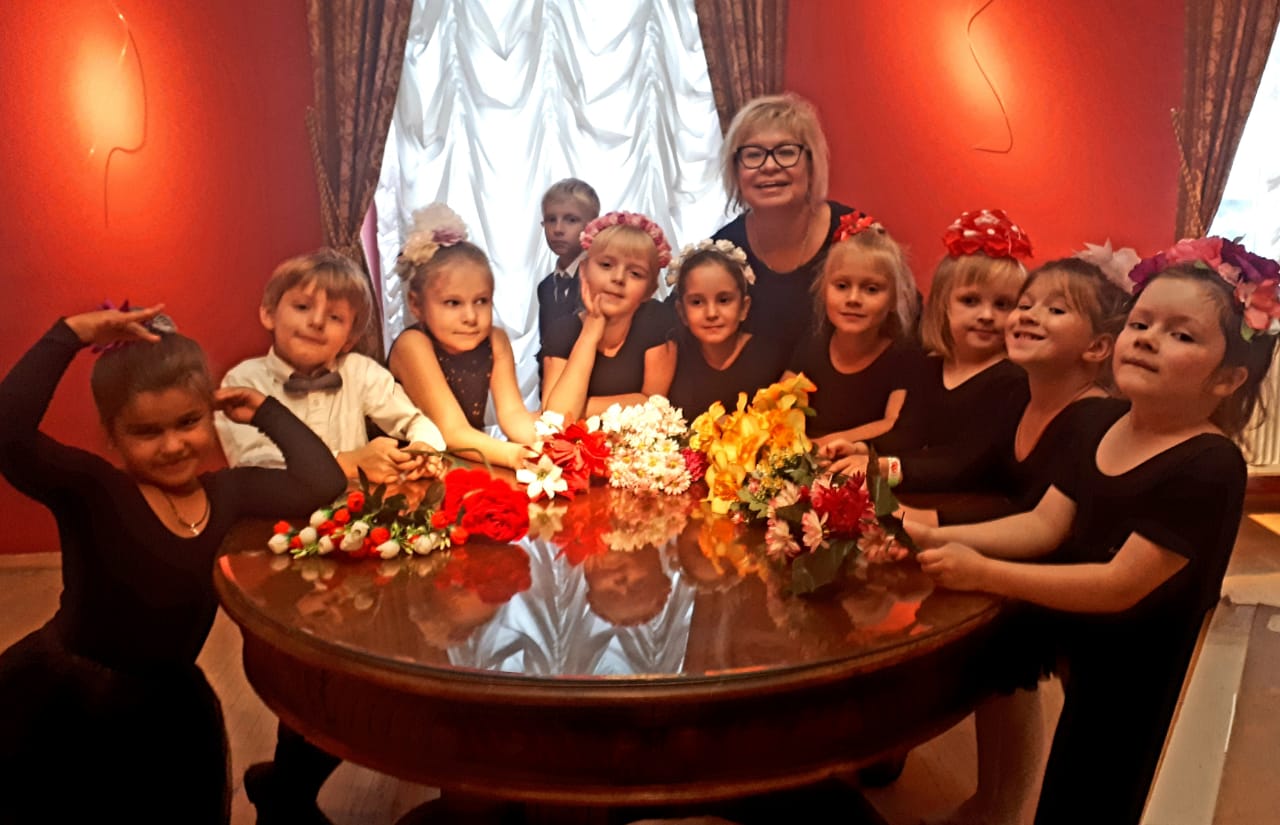 Актуальность.Среди множества форм художественного воспитания подрастающего поколения хореография занимает особое место. Занятия танцем не только учат понимать и создавать прекрасное, они развивают образное мышление и фантазию, дают гармоничное пластическое развитие. Синтез танцевального искусства подразумевает развитие чувства ритма, умения слушать и понимать музыку, согласовывать с ней свои движения, одновременно развивать и тренировать мышечную силу корпуса и ног, пластику рук, грацию и выразительность. Занятия хореографией дают организму нагрузку, равную сочетанию нескольких видов спорта. Используемые в хореографии движения, прошедшие длительный отбор, безусловно, оказывают положительное воздействие на здоровье детей. Занятия хореографией формируют правильную осанку, прививают основы этикета и грамотной манеры поведения в обществе.Педагогическая целесообразность.Освоение программы способствует полноценному личностному развитию обучающихся и оптимизирует процесс их социализации, что положительно сказывается на результатах основного образования. Знакомство с танцевальной лексикой, музыкой и костюмами народов мира помогает расширить кругозор и сформировать интерес к мировой культуре. Совместное творчество воспитывает в детях чувство ответственности и трудолюбия, а обсуждение и анализ выступлений самокритичность. Работа по композиции и постановке танца дает возможность каждому учащемуся раскрыть свой творческий потенциал, ощутить себя в роли лидера. Развивающие:развитие мотивации на творческую деятельность;развитие образного и ассоциативного мышления;развитие социально значимых личностных качеств (чувство ответственности, товарищества и взаимопомощи).Воспитательные:формирование устойчивого интереса к искусству танца;формирование нравственно-этических качеств;формирование умения работать самостоятельно и в коллективе;воспитание трудолюбия, самокритичности и самоконтроля.В студии «Грация» занимаются дети с 3,5 до 8 лет. Сначала  года  проучиваем пальчиковую гимнастику и занимаемся с помощью определённых упражнений развитием пластики рук. Это необходимо для выразительности движений и создание танцевальных образов.Пластика рук (пальчиковая гимнастика)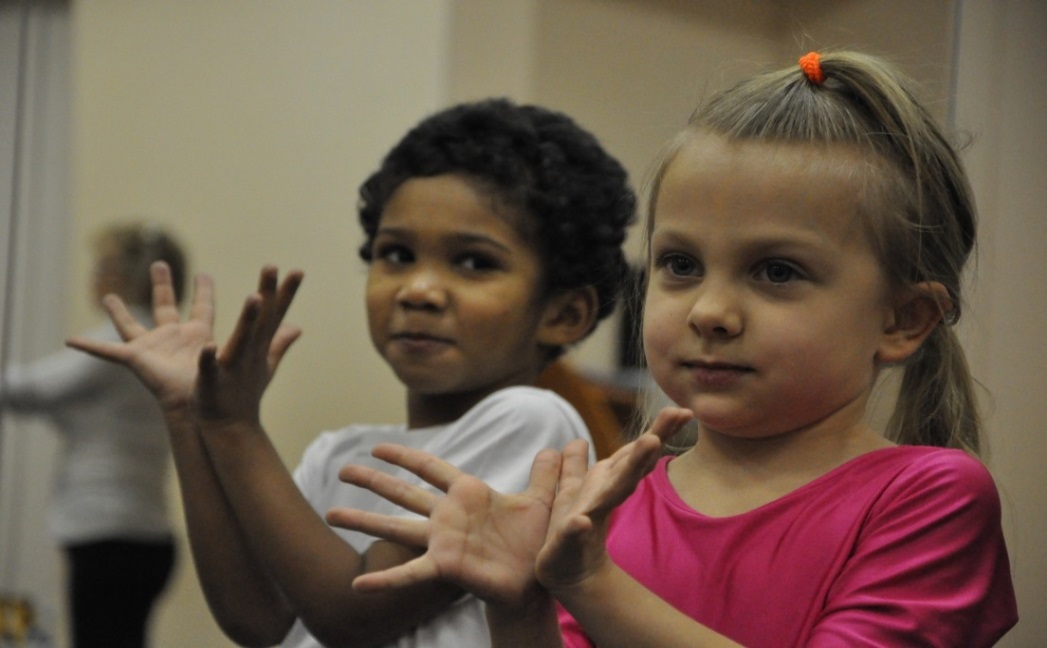 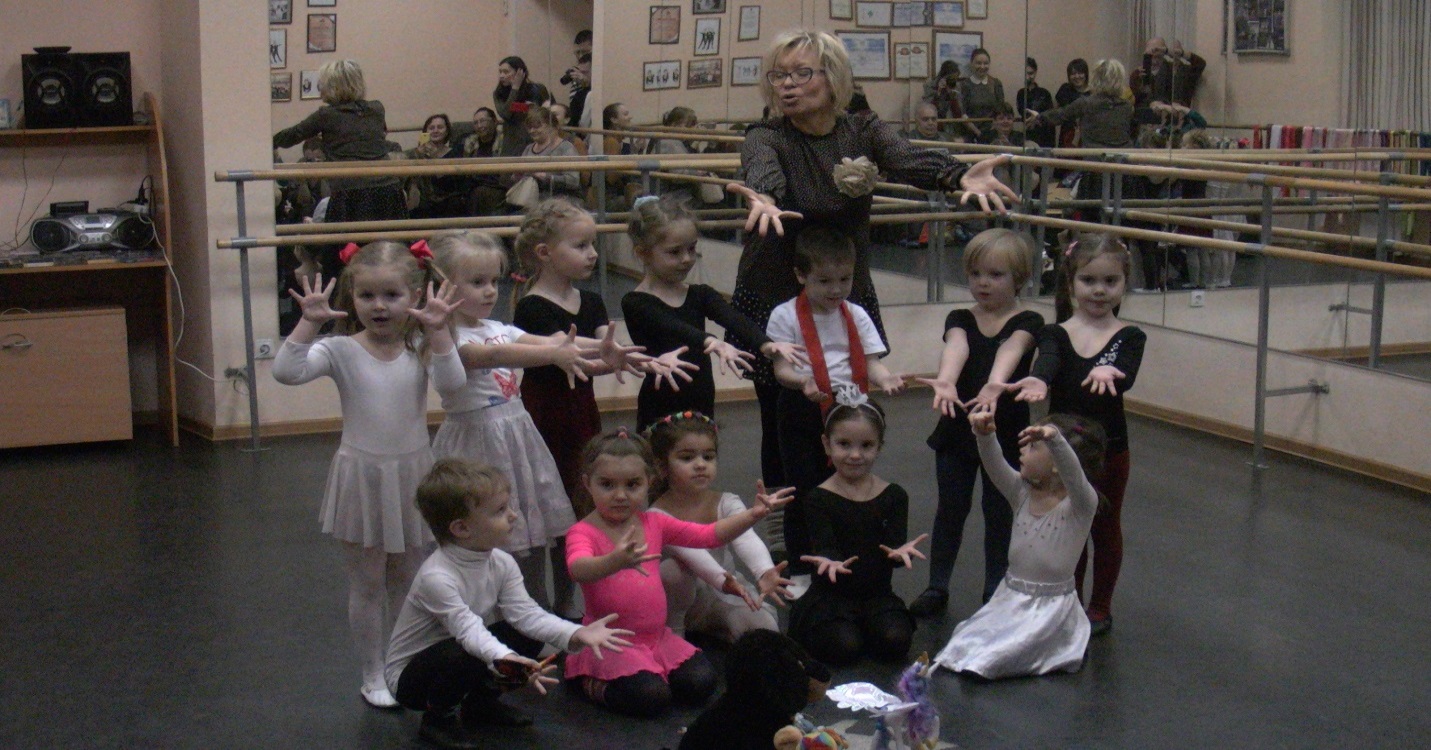 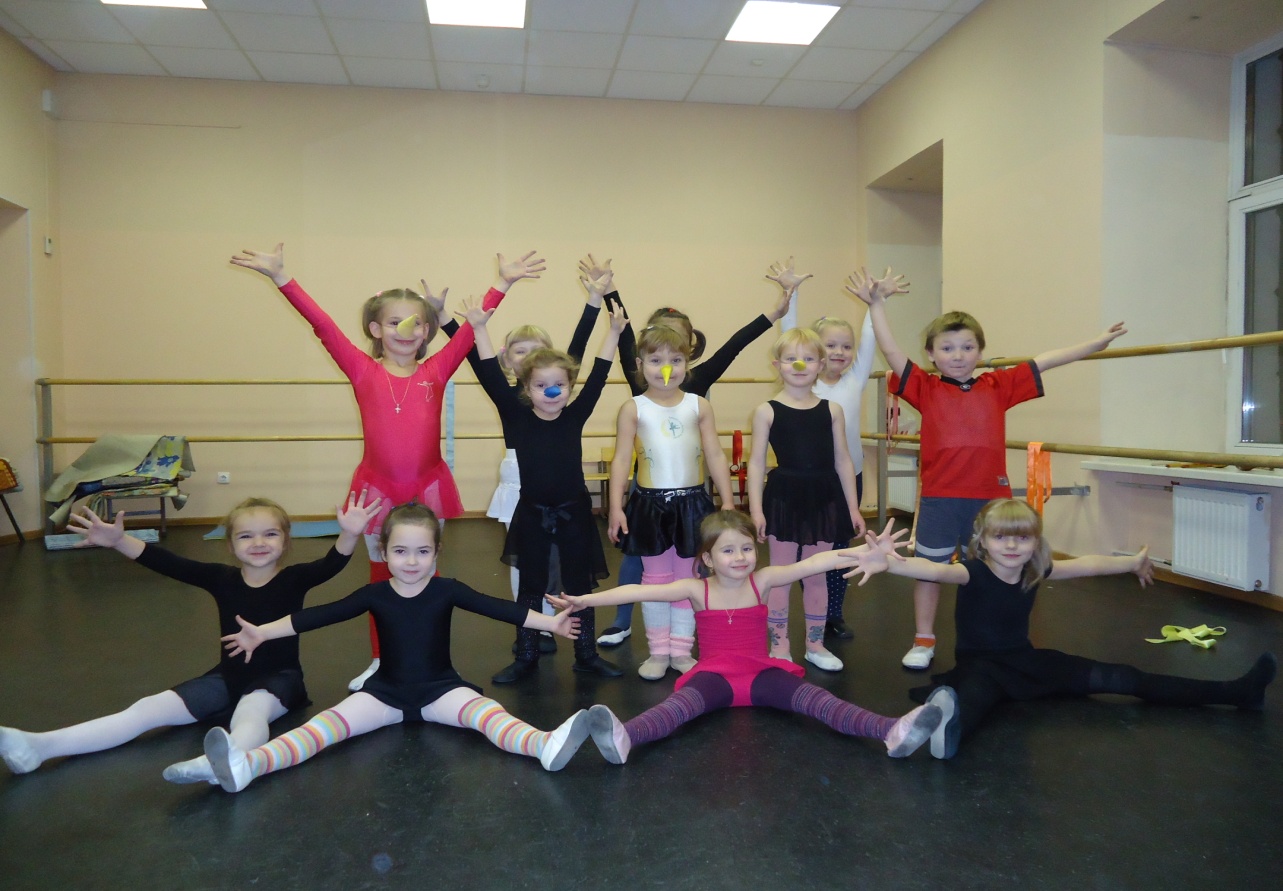 Танец «Буратино»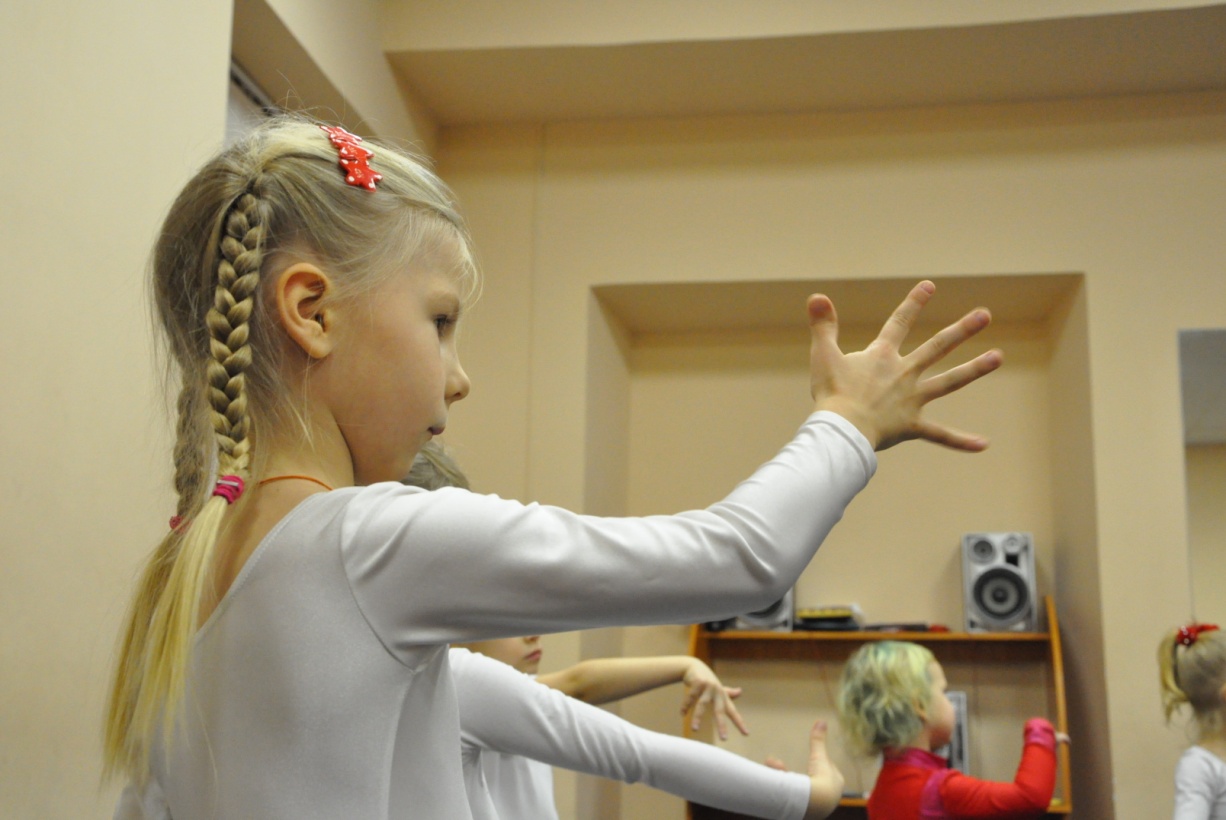 Обучающиеся  студии очень любят танцевальные игры, на создание танцевальных образов: «Гусеница», «Танец звёздочек», «Танец Жар-птицы»,Игра: «Фокусник», «Молекулы», «Роботы», «Котята», «Куклы-неваляшки».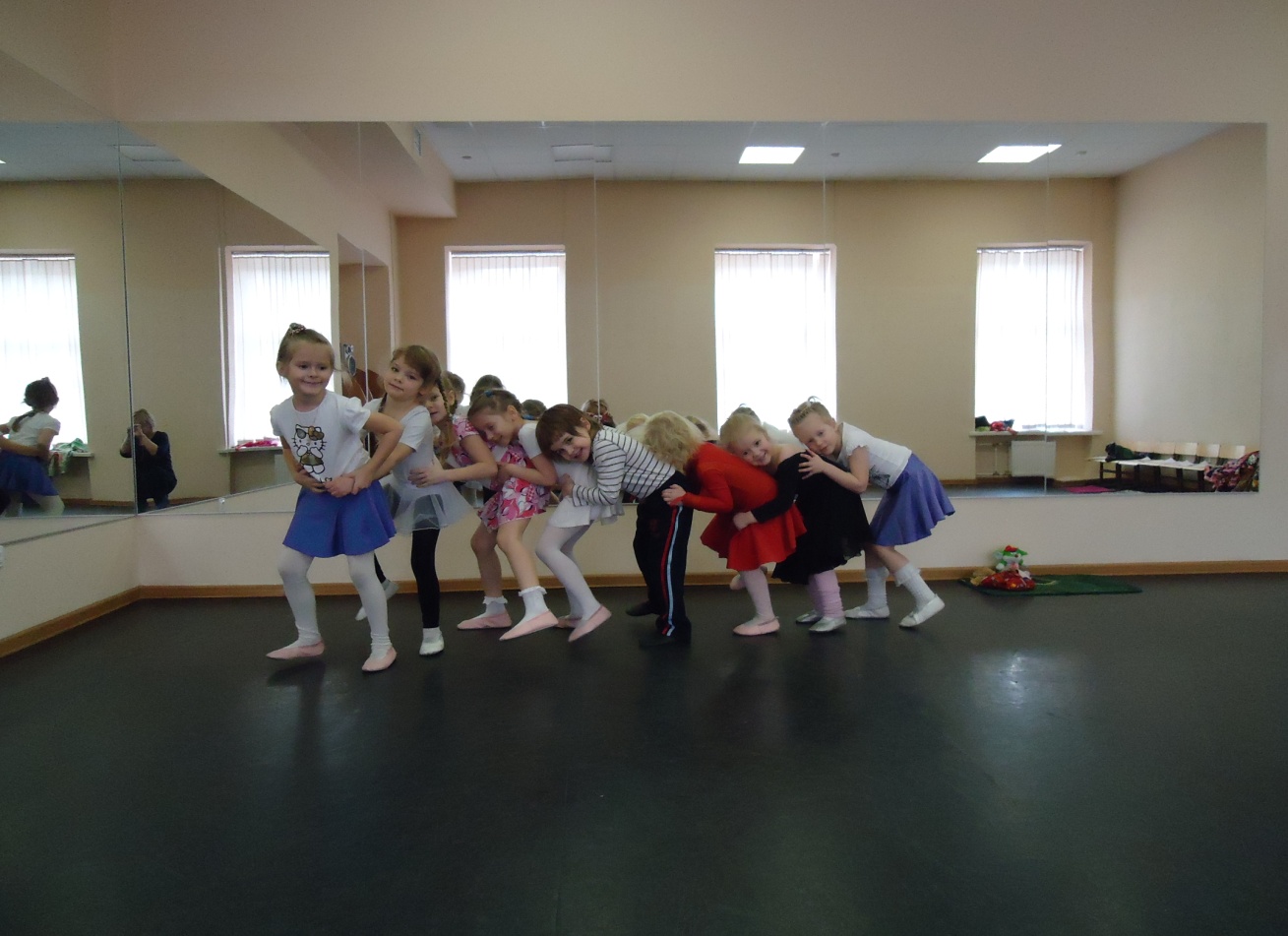 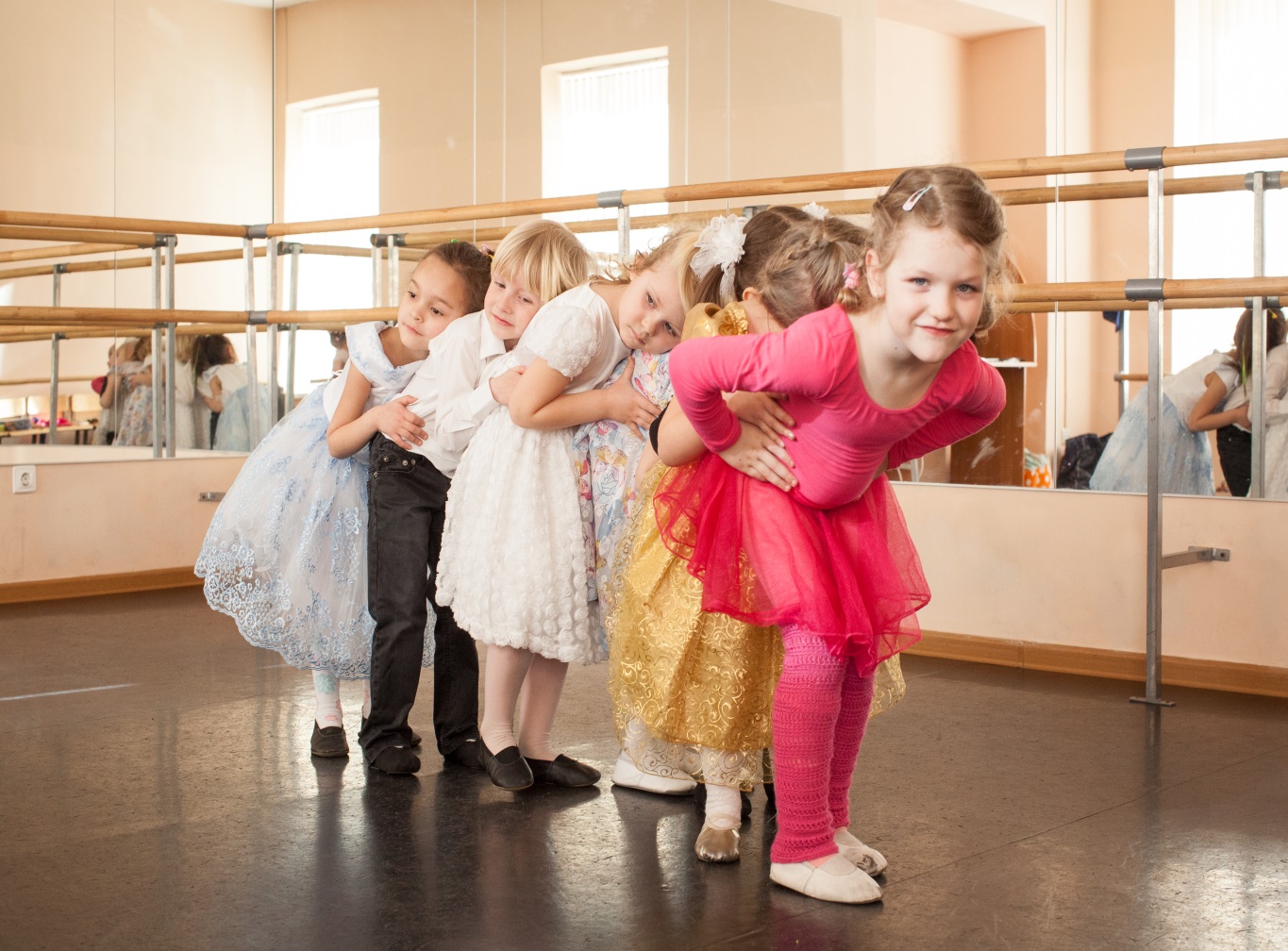 «Гусеница»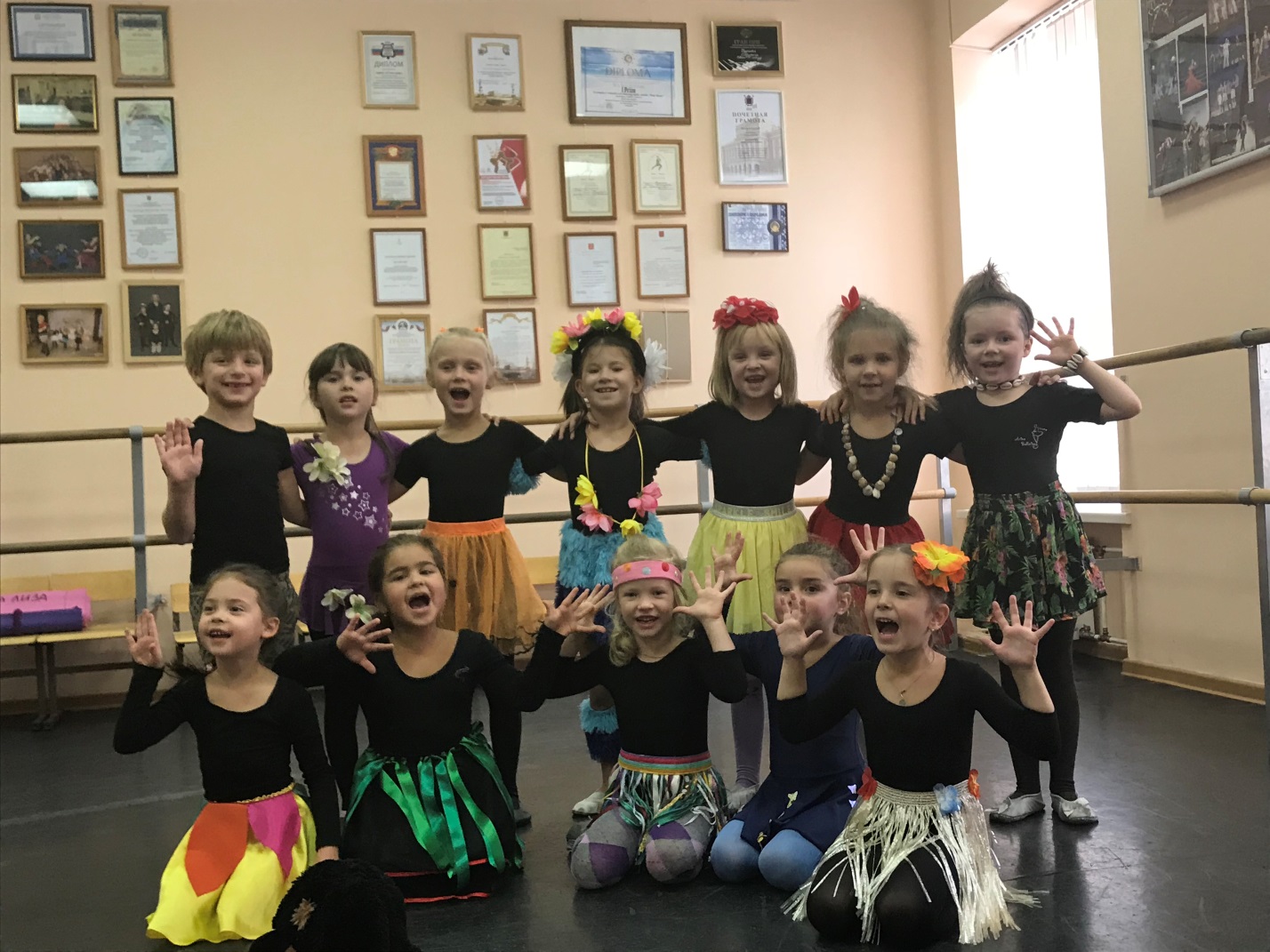 Танец «Чунга-Чанга»«Знакомство с элементами народно-характерного танца»Цель - ожидаемый результат:Знать основы  народно - характерного экзерсиса.Знать технику plie, battements tendu,  roleve в народном характере (русский танец). Уметь выполнять вынос ноги на пятку, делать «ковырялочку», «гармошку», выстукивание – «русский ключ».Уметь работать с предметами в народном танце: ложки, ленты, платочек.Уметь  передавать  технику народного, русского танца через выразительность  движений  русского характера..  Задачи:Образовательный аспект:Обучить  основам народно-характерного танца.Научить слушать музыку и  выстукивать в движении ритм  русского танца (русский ключ), «ковырялочка», дроби.Уметь выполнять технику народно-характерного танца.Развивающий аспект:Развивать у обучающихся координацию, чувства ритма.Развить физические данные, понимание техники танцевального мастерства.Развить эмоциональную отзывчивость на музыку.Развить способности к творческой, выразительной подаче движений русского народного танца.Воспитательный аспект:Воспитать  дисциплинированность  и трудолюбие.Формирование у обучающихся положительной мотивации к изучаемому содержанию занятия;Воспитывать самостоятельность, организованность.Воспитывать коммуникативную культуру через игро-танцы.Образовательные технологии:  игровая технология, информационно-коммуникативная  технология, технология  групповой работы, технология создания ситуации успеха, здоровьесберегающие технологии, танцевально-двигательнаяформирование умений танцевать с предметами: ложки, платочки, веера, цветы, скакалки, бубен;знакомство с разными жанрами хореографического искусства: основами классического и народно-характерного танца;1 год обучения:  Дети  начинают  учиться танцевать с ложками,  выстукивая  ритм музыки (в русском народном характере), учатся  слушать музыку, стучат под музыку 1 раз, 2 раза, 3раз (по кругу в музыку, поочерёдно друг за другом).Танец с ложкамиДети 1-го года обучения учат  танец  с ложками, где показывают технику работы с ложками (удары в ложки в определённом ритме), ногами  делают «топотушки», «хвастаемся ножками – работа со стопой», «ковырялочку».Рисунок  танца: двигаются по кругу, расширяют  и соединяют  круг.Стоя в кругу,  дети  делают  движения корпусом,  держа в  руках  ложки.Дети с удовольствием его танцуют, это им действительно интересно.Когда стучим ложками под музыку по очереди под музыку, дети внимательно следят за друг другом и сразу видят, кто правильно сделал упражнение, а кто допустил ошибку. Развивает внимание.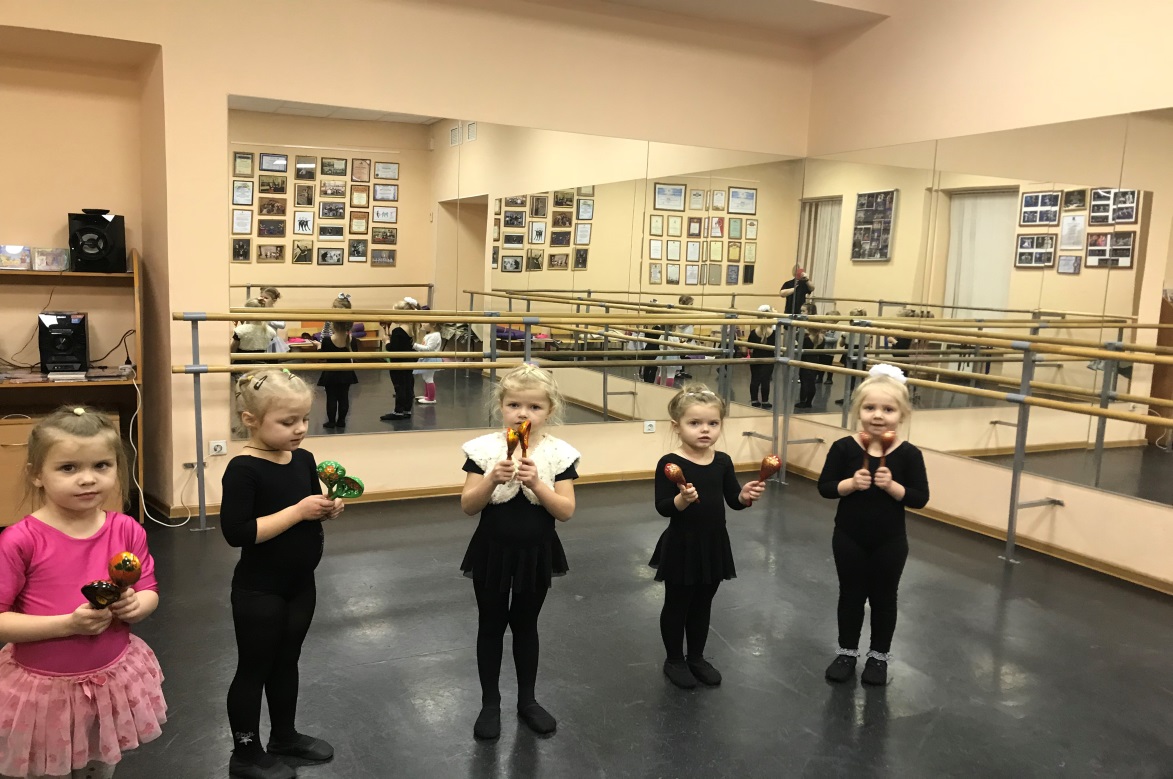 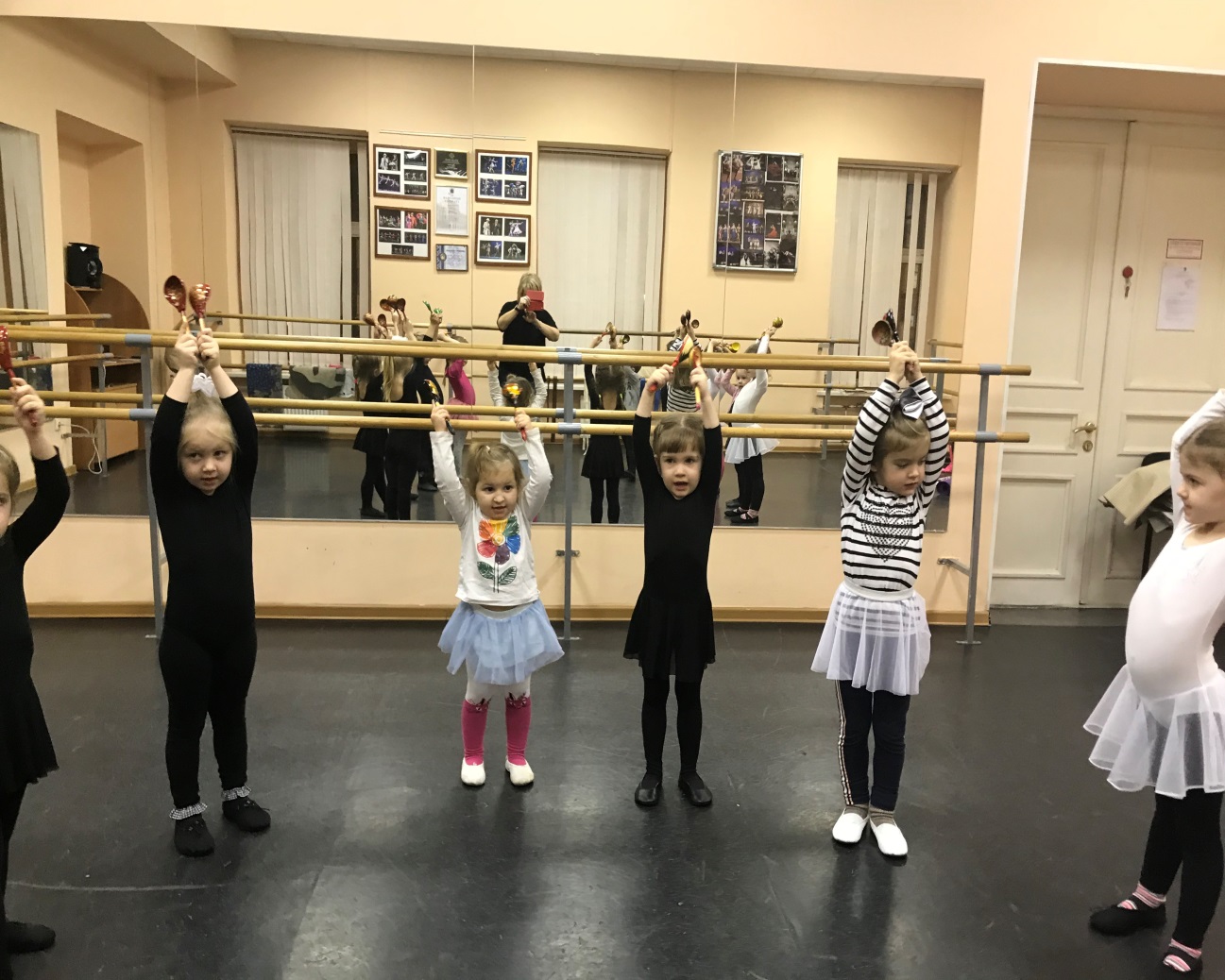 Ногами  делаем: «топотушки», работаем со стопой, делаем в  танце «ковырялочку».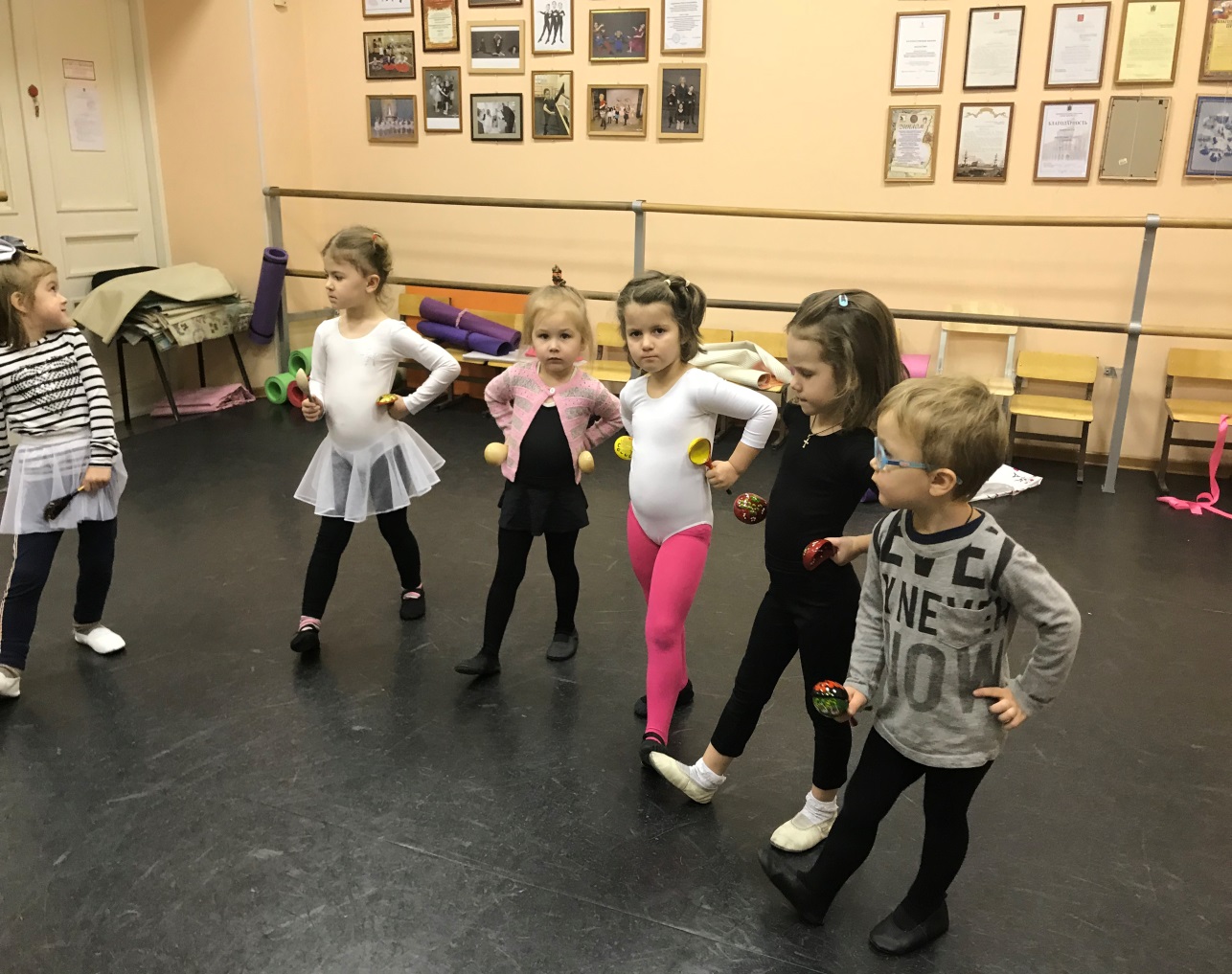 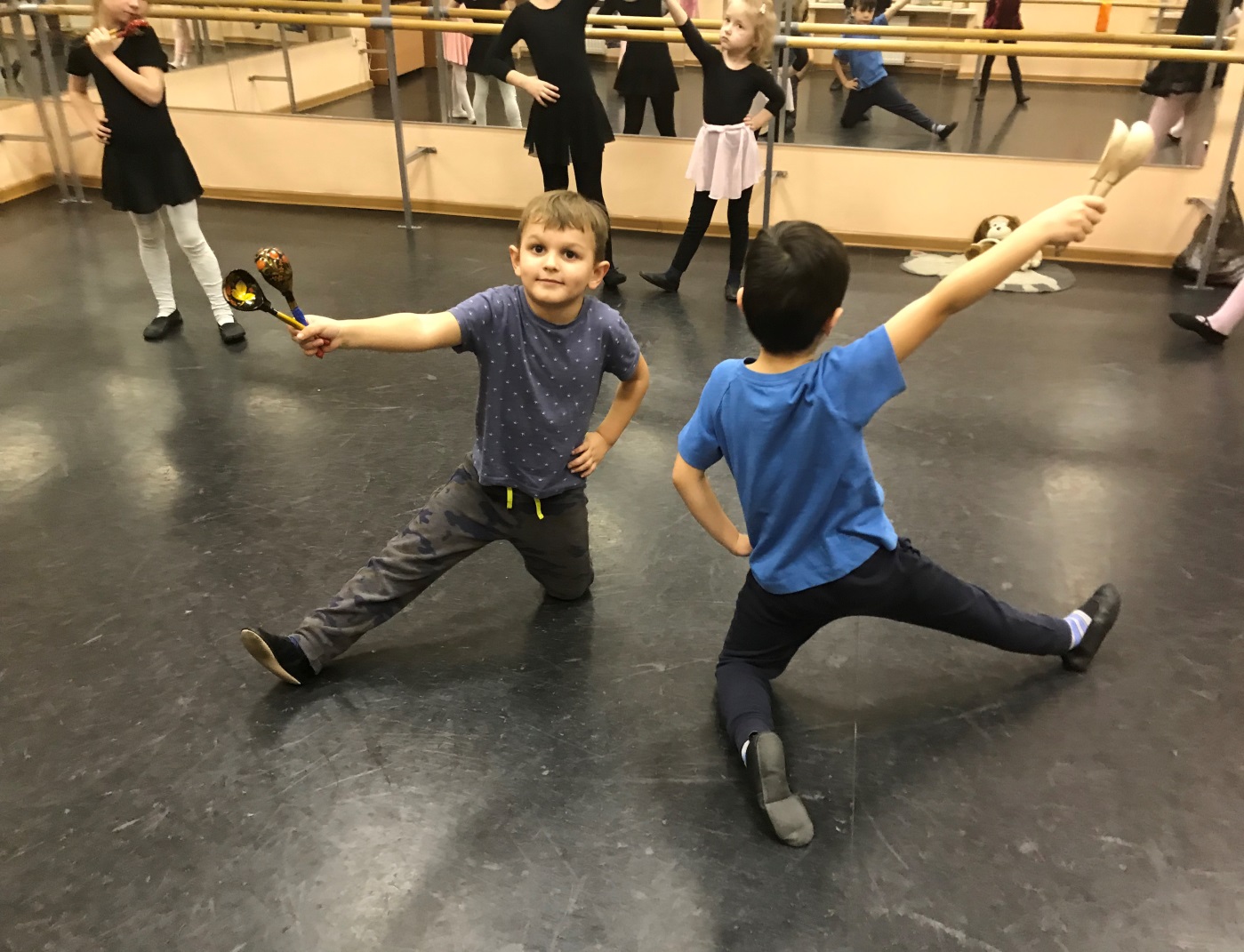 2 группа:  танцуем с ложками, но идёт усложнение: у мальчиков своя партия,  у девочек  своя. Мальчики – присядка и выстукивание ногами 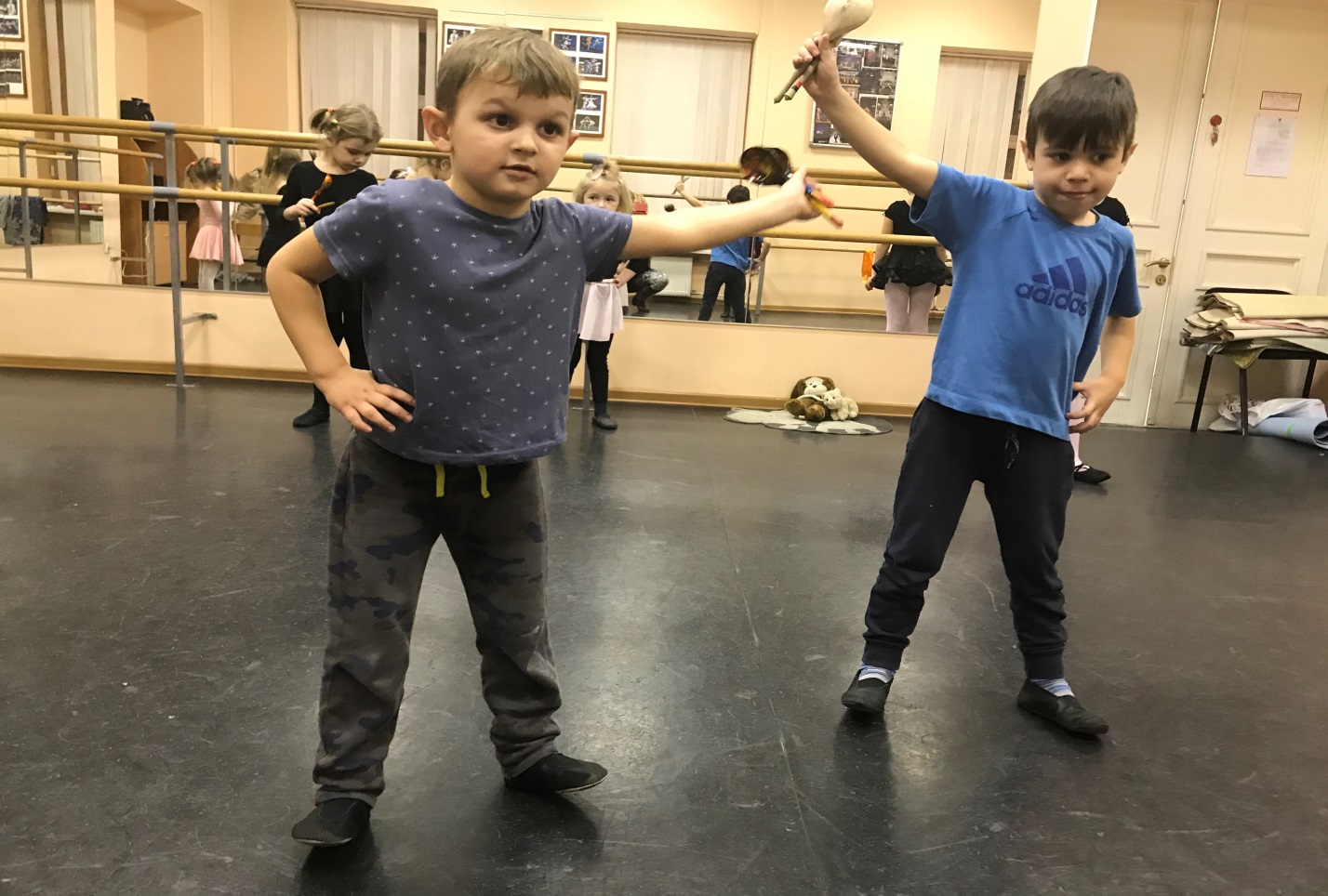 ДробиДроби состоят из удара всей стопой - притопа и ударов полу пальцами подушечкой стопы и каблука. Удары могут быть одинарные и двойные. На основе этих ударов создаются различные ритмические композиции - дроби. Все удары и выстукивания в дробях должны быть резкими, четкими, ритмичными и легкими. Основные движения русского народного танца.	«Гармошка».	Движение занимает один такт. И.П.- I свободная.«И» - каблук павой и носок левой ноги слегка приподнимаются над полом и скользящим движением переводятся вправо.«1» - Каблук и носок опускаются на пол,  носки соприкасаются.«И» - Носок правой и каблук левой ноги приподнимаются над полом и скользящим движением переводятся вправо.«2» - Каблук и носок опускаются на пол,  каблуки соприкасаются.	«Ковырялочка»	Движение занимает один такт. И.П.- I свободная.Бывает двух видов: без подскоков и с подскоками.«И» - одновременно с поворотом корпуса влево на левой ноге правая, сгибаясь в колене, делает сильный взмах от колена назад - вправо.«1» - правая нога, полусогнутая в колене опускается носком в пол; пятка направлена вправо. «И» - одновременно со скользящим движением левой ноги, корпус и голова поворачиваются к правой ноге. Одновременно правая нога, вытягиваясь в колене, поднимается вперед на 45 о .«2» - правая нога опускается на пол на ребро каблука в ту точку, где был носок; подъем сокращен.	«Ковырялочка» очень хорошо комбинируется с «гармошкой»,  припаданием, дробями и другими основными элементами русского танца.		«Молоточки».	Движение занимает 1/2 такта. И.П. - I прямое.«1» - после небольшого подскока на обеих ногах левая с присогнутым коленом опускается на низкие полупальцы; колено направлено вперед. Правая сгибается в колене и с «сокращенной» стопой резко поднимается в прямом положении от колена назад - вверх, носок направлен в пол.«И» - короткий удар в пол полу пальцами правой ноги, присогнутой в колене, около каблука левой. После удара согнутая в колене нога сразу резко, акцентированно отскакивает в прямом положении назад - вверх. Колено правой ноги не должно отходить далеко вперед или назад от колена левой.	Подготовка  к  верёвочке и упражнения  на  выстукивания Проучивается  на середине зала, затем отрабатываются в танцевальных движениях по кругу: «молоточки», «иголочка», «топотушки», выстукивание пятками с продвижением по кругу, выстукивание по 5 позиции по кругу. Упражнения на выстукивание вырабатывают силу ног, стопы, ритм, остроту удара, его технику. 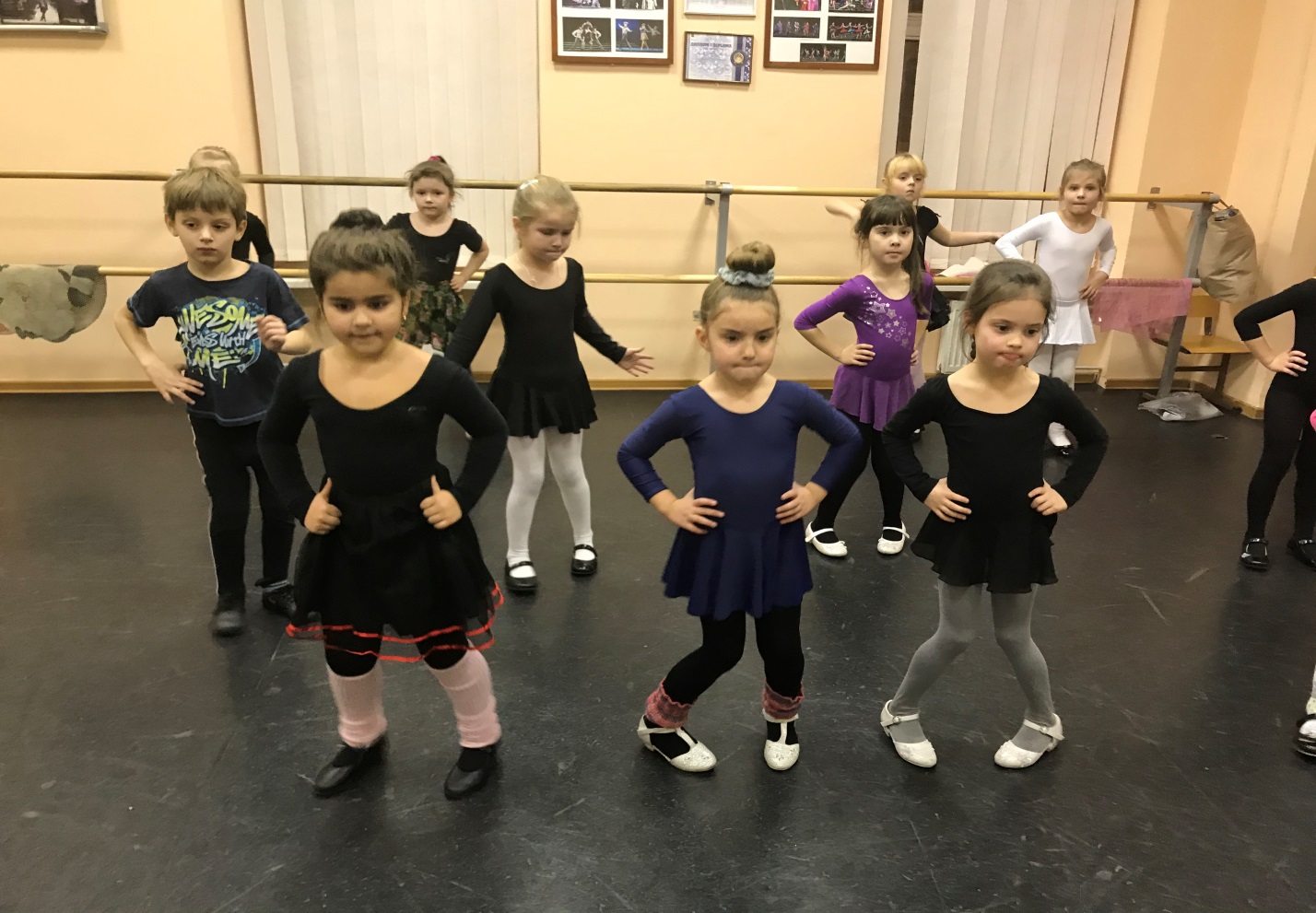 3 группа: «русский  характер» на разминке и различные выстукивания по кругу и на месте. Обучающиеся  3-й группы  уже  освоили «русский  ключ», 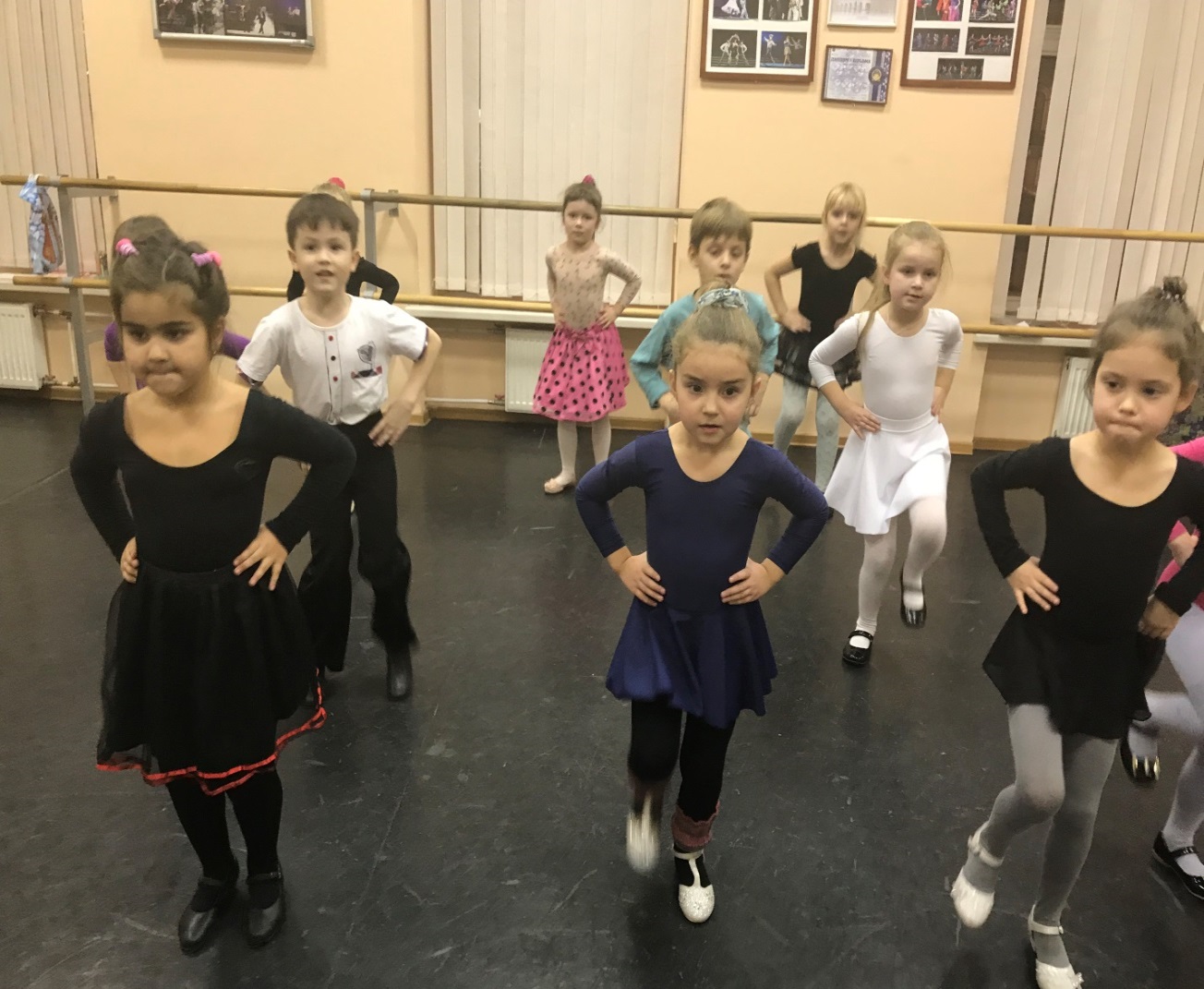 «Веревочка»Движение бывает пяти видов: простая, с двойным ударом, простая с переступанием на всю стопу или на ребро каблука, с дойным ударом с переступанием на всю стопу или ребро каблука или с двойным ударом с переборами.			«Моталочка»И.П. - I прямое. Движение занимает один такт.«1» - левая нога присогнутая в колене делает небольшой подскок и опускается на всю стопу. Правая, сгибаясь в колене поднимается назад.«И» - правая нога, опускаясь, делает мазок ребром каблука или всей стопой по полу и поднимается вперед на 45 о.«2» - небольшой подскок на всей стопе левой ноги положение правой ноги меняется.Движение повторяется с другой ноги.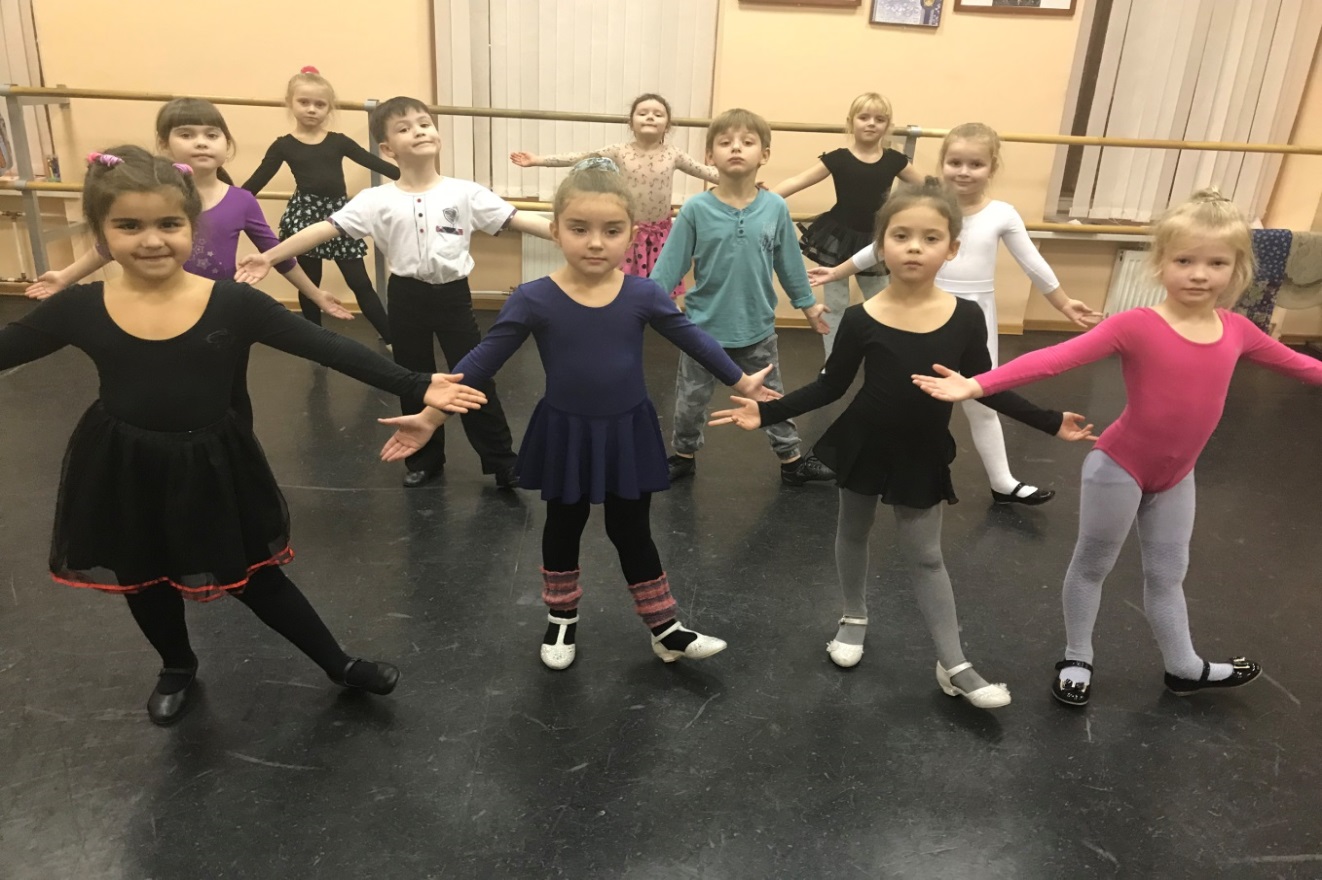 Начиная с 3-й группы проучиваются элементы традиционной мужской пляски:«Хлопушки».«Хлопушки» характерны для мужской пляски. Виды: одинарные хлопки и удары - фиксирующие, одинарные хлопки и удары - скользящие, двойные хлопки и удары, строенные хлопки и удары. Из одинарных, двойных и тройных хлопков составляют хлопушечные комбинации.	«Полуприсядка».С открыванием на ребро каблука, С открыванием ноги на воздух,Разножка - в стороны, на ребро каблука,Далее  дети  танцуют  с платочком  русский  перепляс.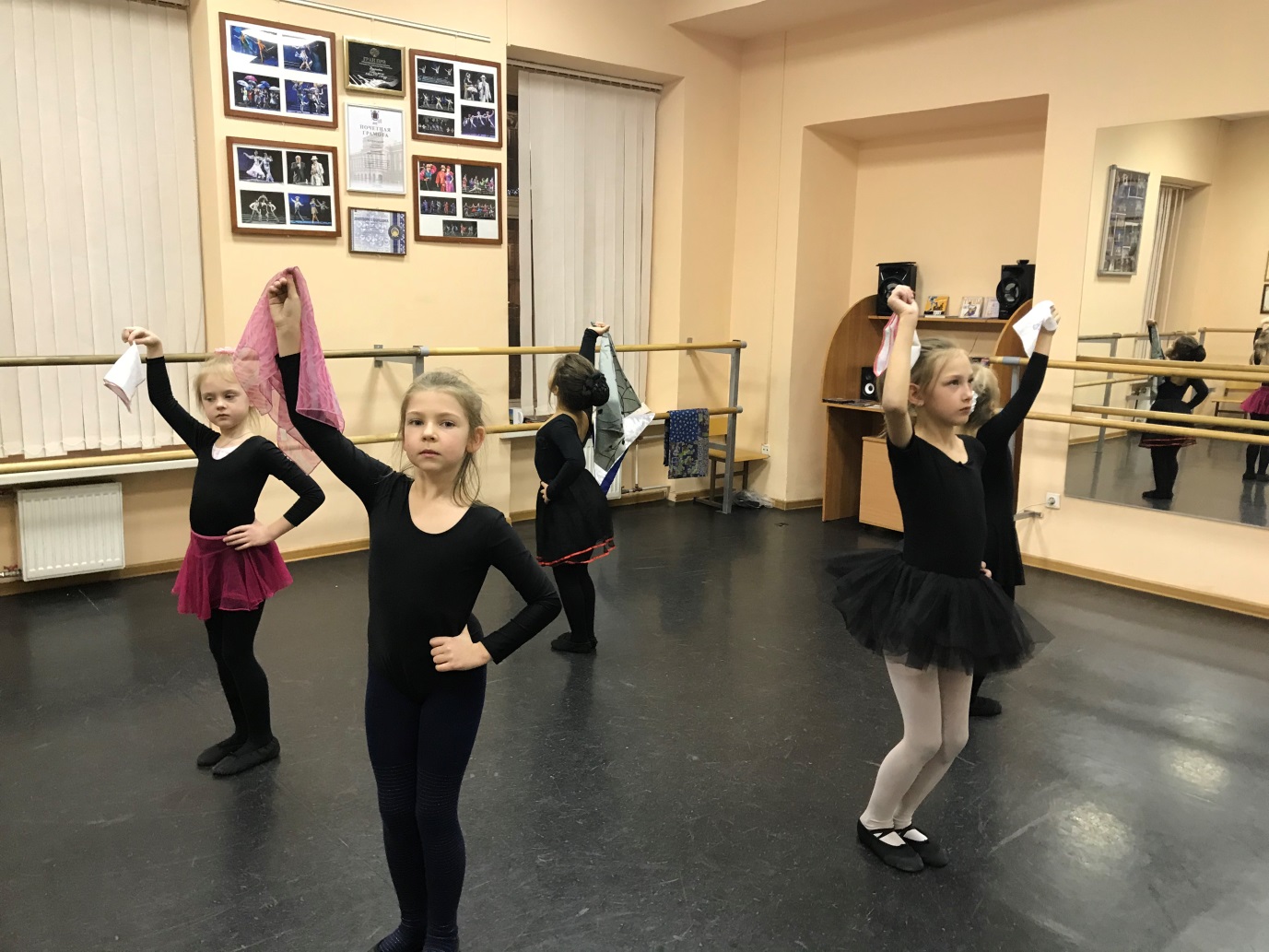 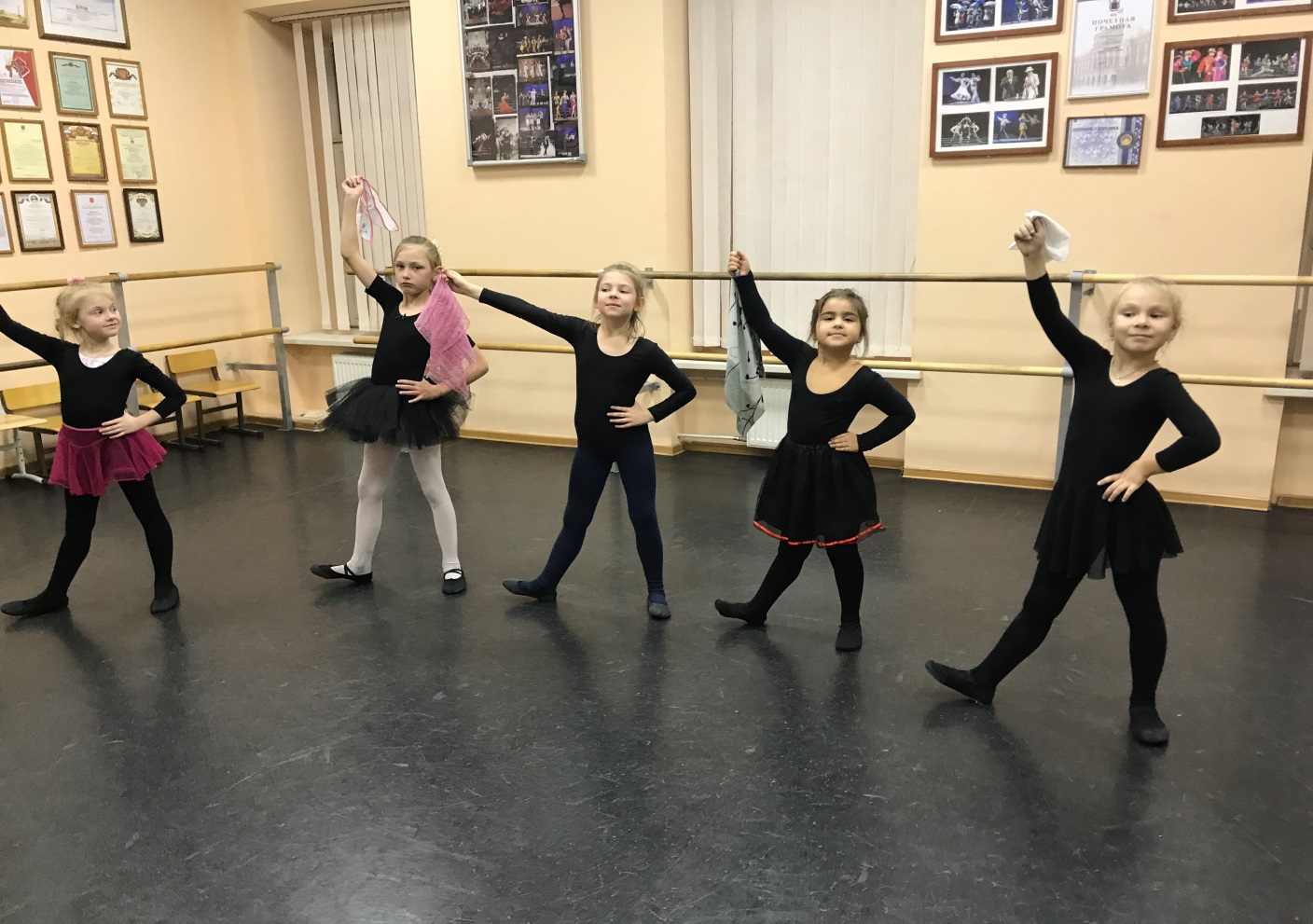 Проучиваем  Rond de jambe,  Rond de pied (оба движения комбинируются между собой в различных разновидностях, меняя темп, а также с позировками, поворотами, растяжками, releve, tours и движениями сходными по характеру.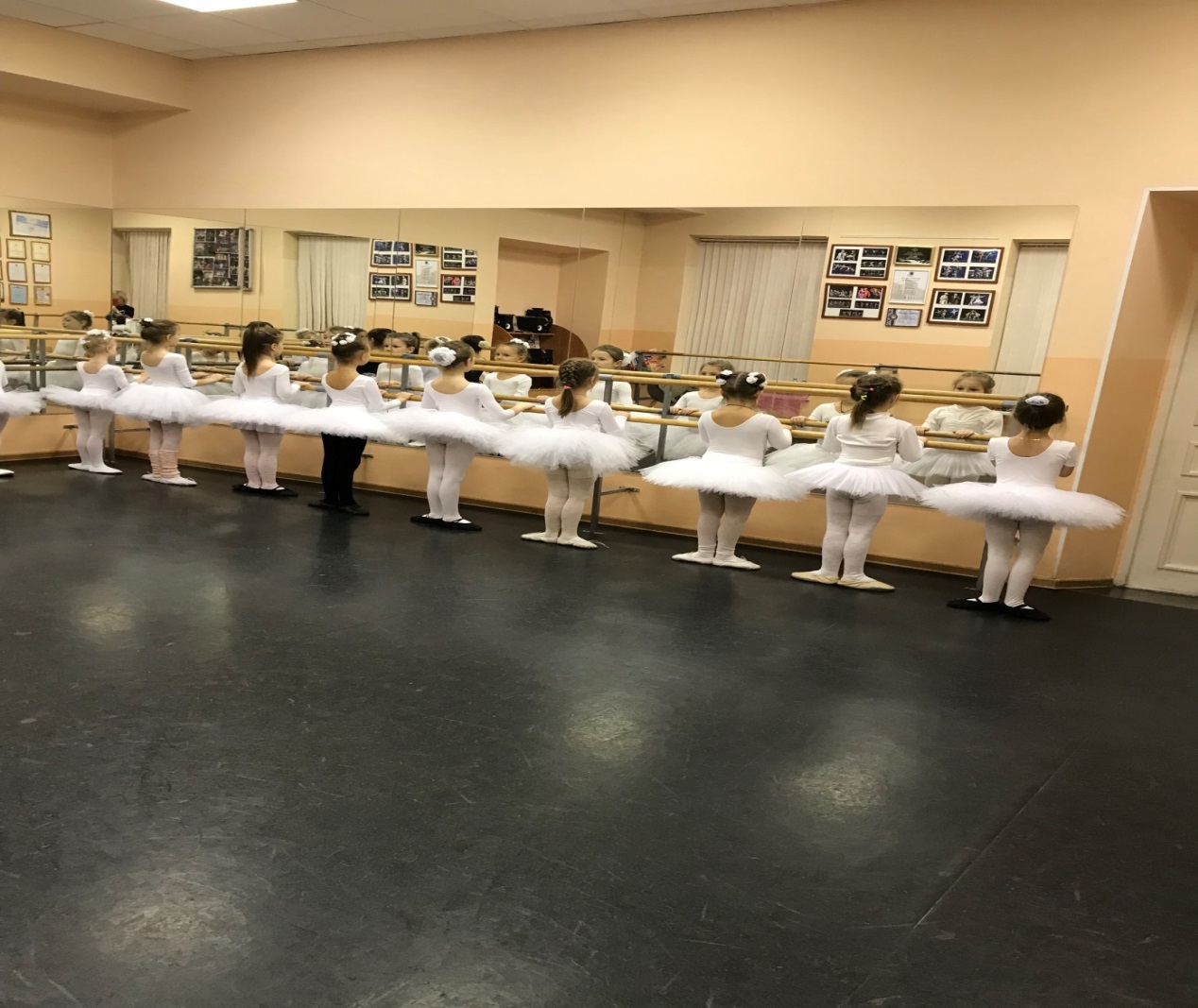  подготовка к flic-flac, который отрабатываем у станка, это упражнение относиться к движениям со свободной стопой. Является элементом многих танцев – русских, мексиканских, цыганских, татарских и др.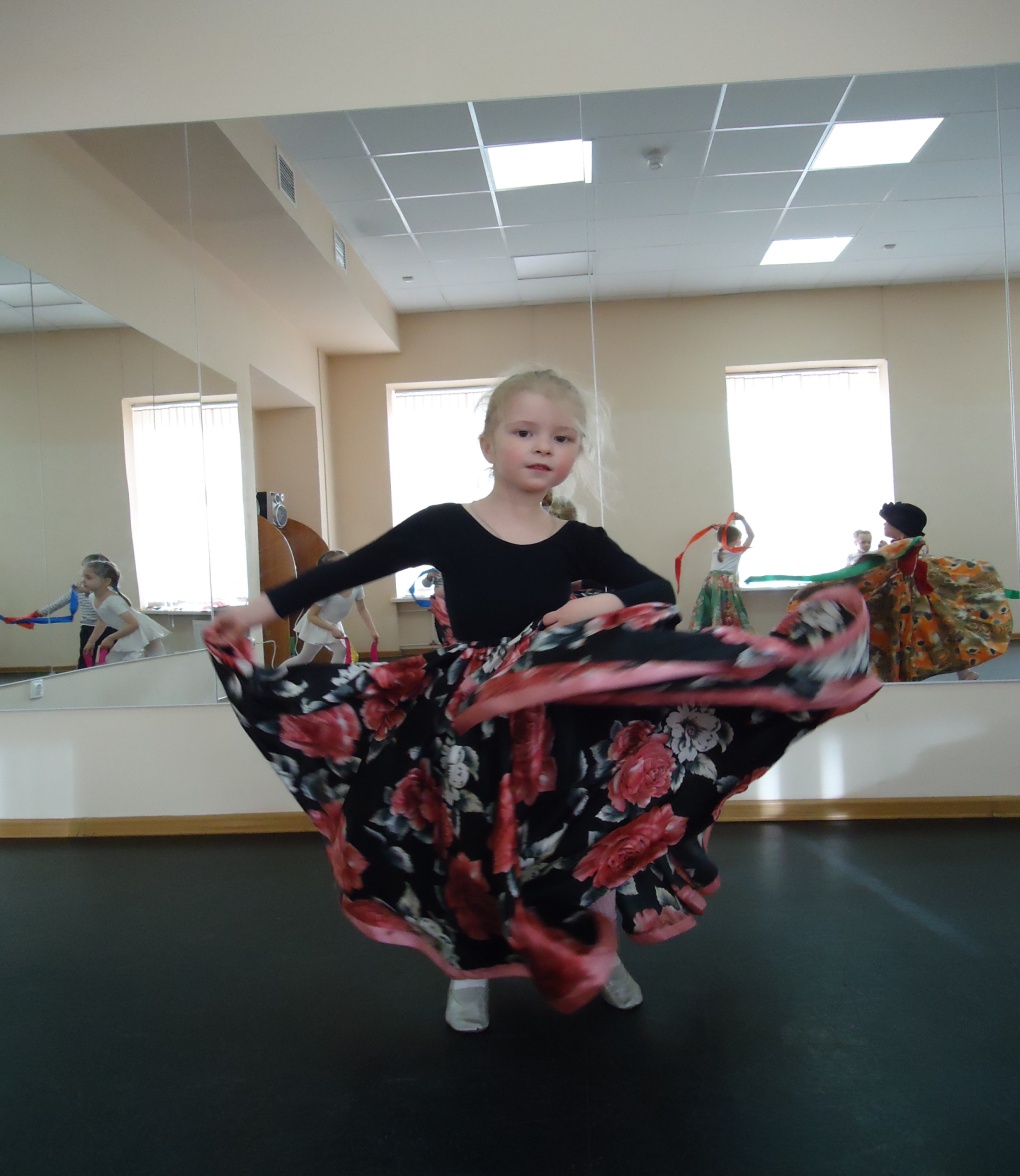 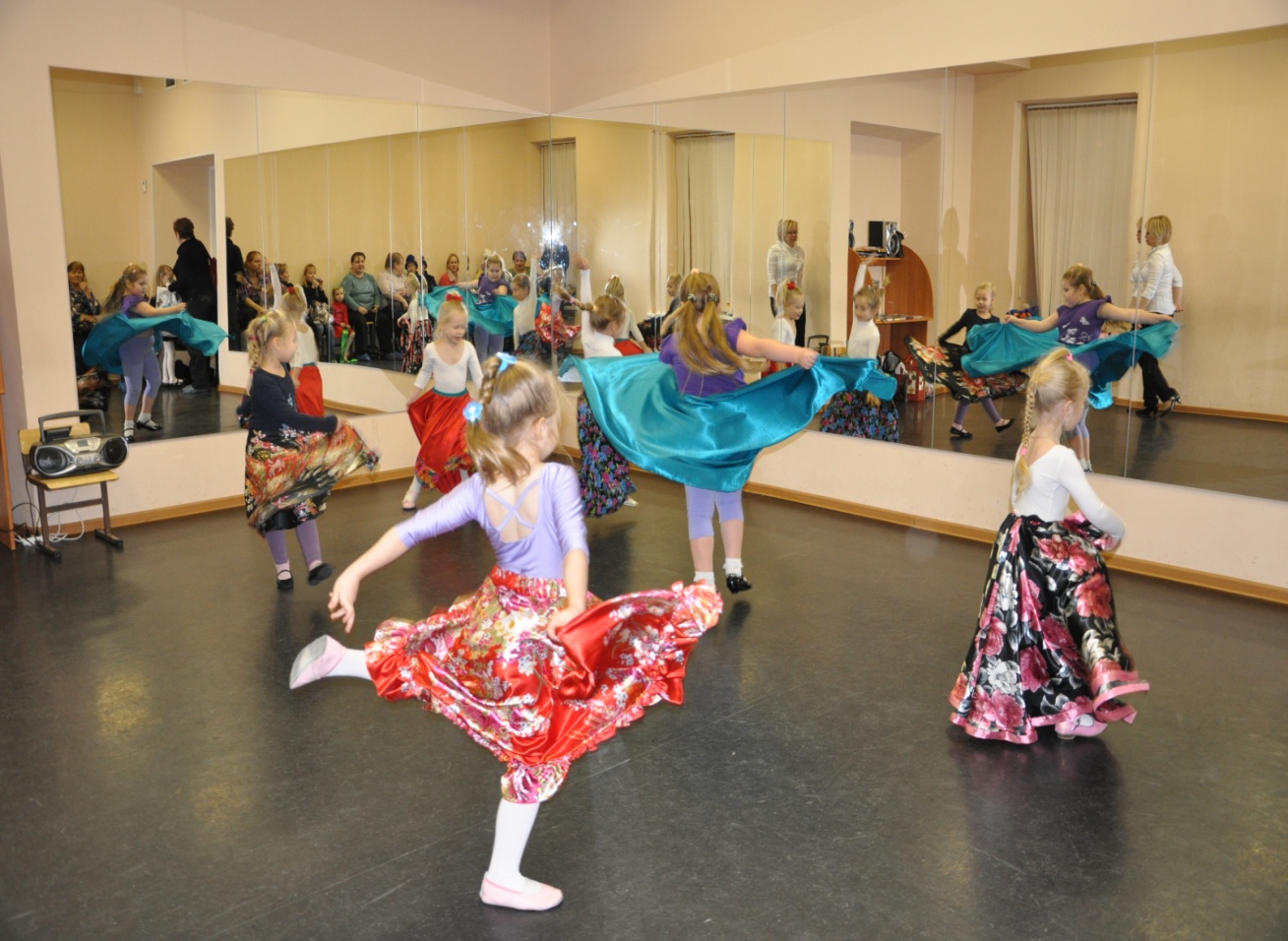 Испанский характер: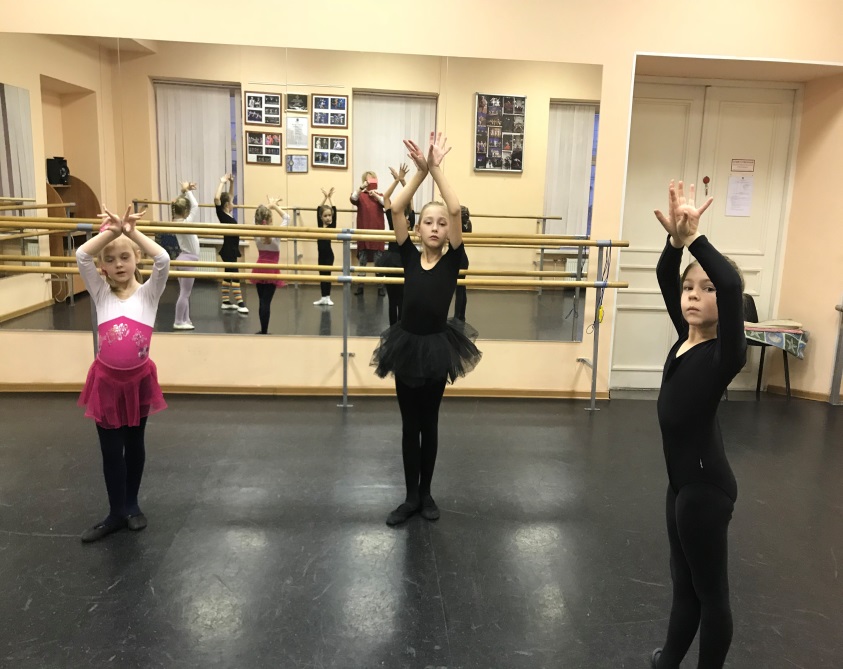 Упражнения на выстукивания.Выстукивающие  движения  широко распространены во многих народно-сценических и народных танцах: русских, испанских, латиноамериканских, молдавских, татарских, белорусских.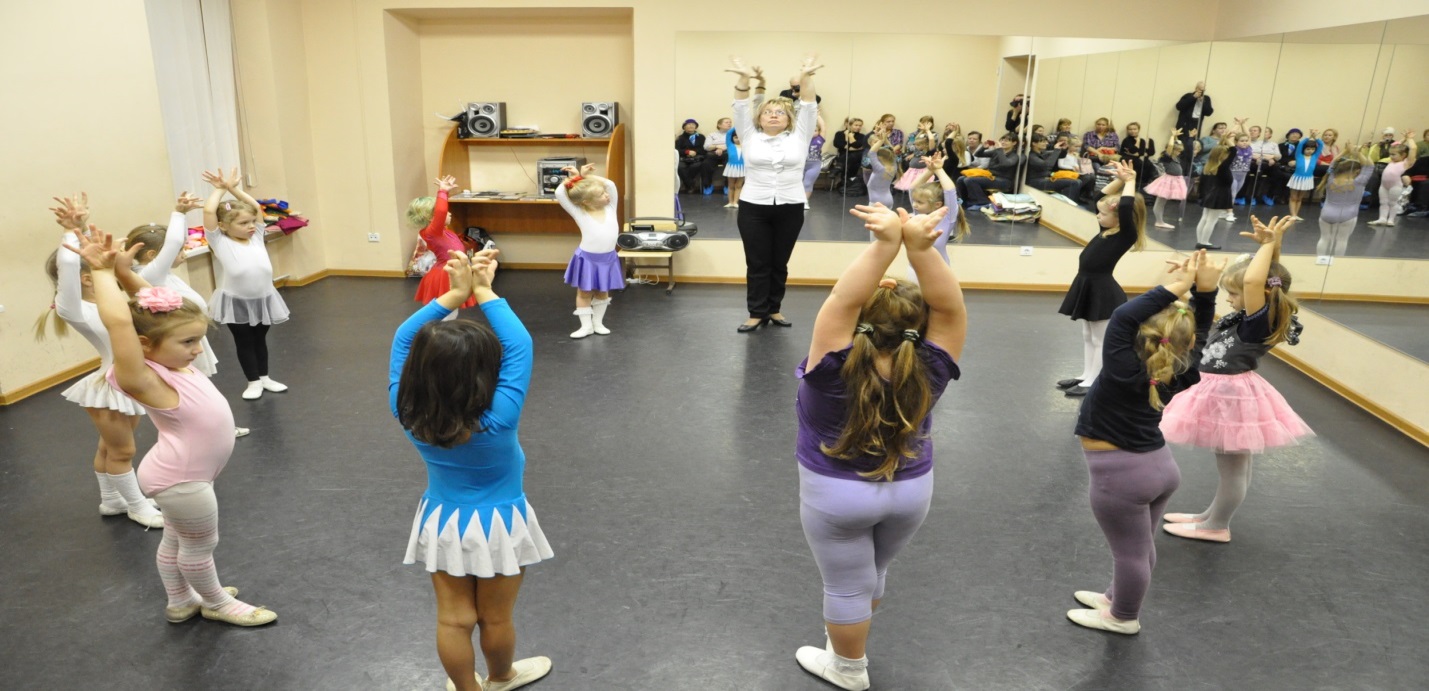 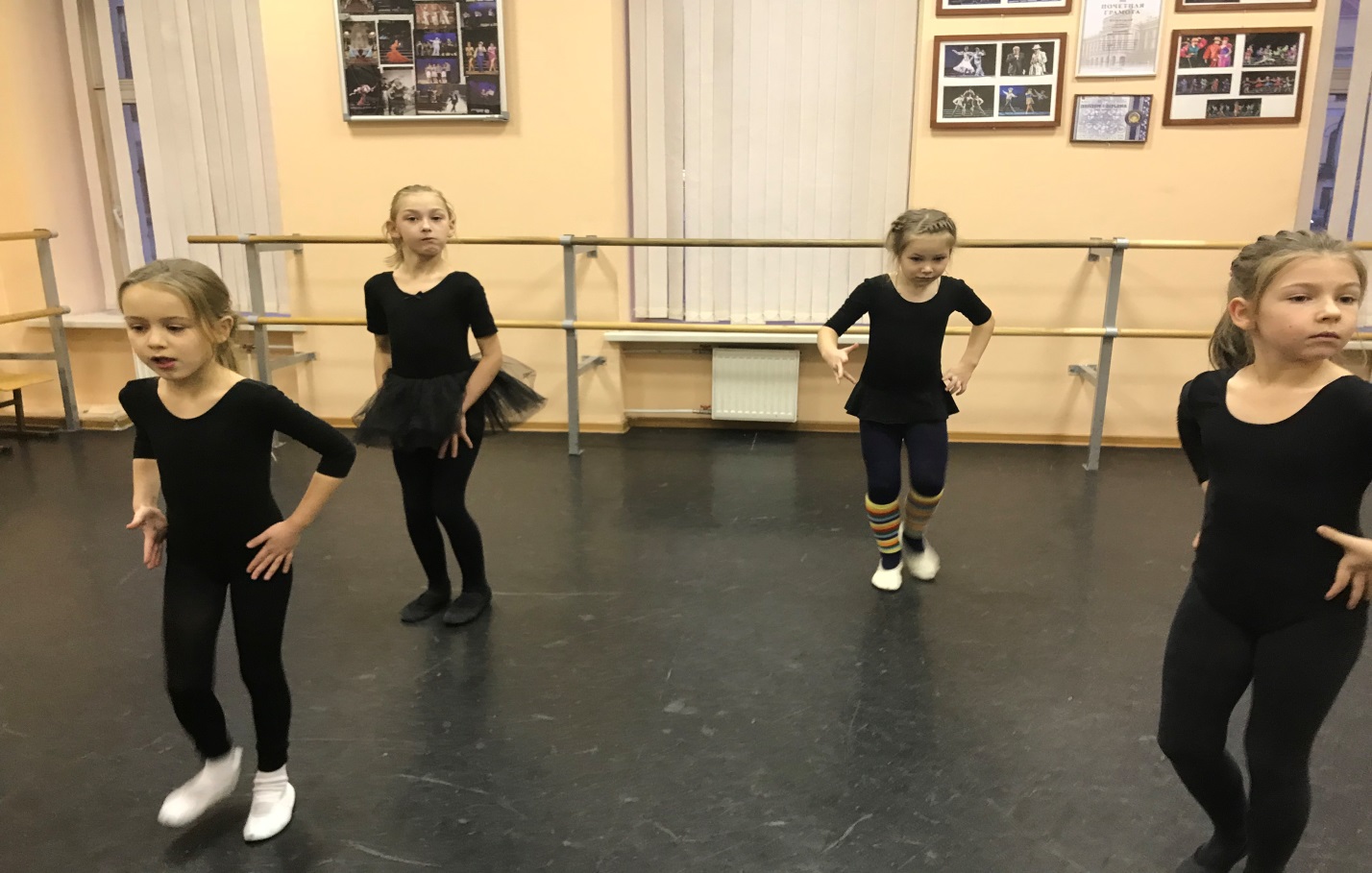 Упражнения на выстукивания вырабатывают силу ног, стопы, ритм, остроту удара, его технику. В основе выстукивания лежат удары всей  стопой,  каблуком, полу пальцами. Удары могут быть короткими, лёгкие и сильные,«припечатывающие». У станка обучающиеся 4-й группы проучивают «качалку» и затем отрабатываем её на середине зала.Обучающиеся выступают с народными танцами на сценах города и конкурсах.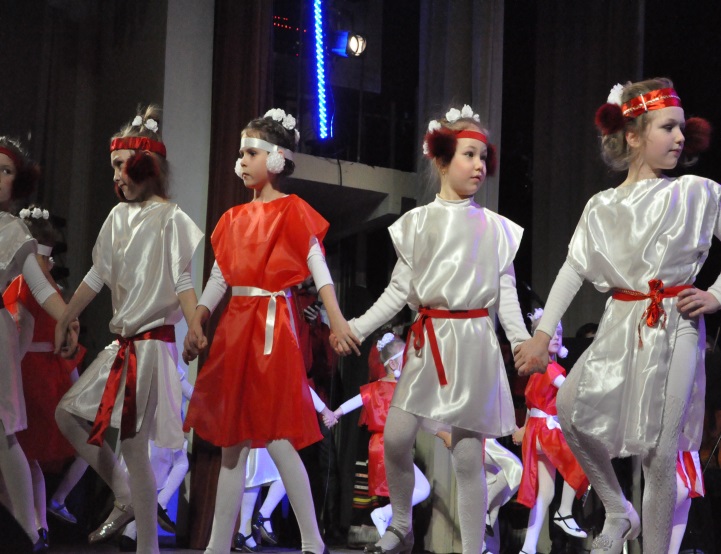 Выступление с русским танцем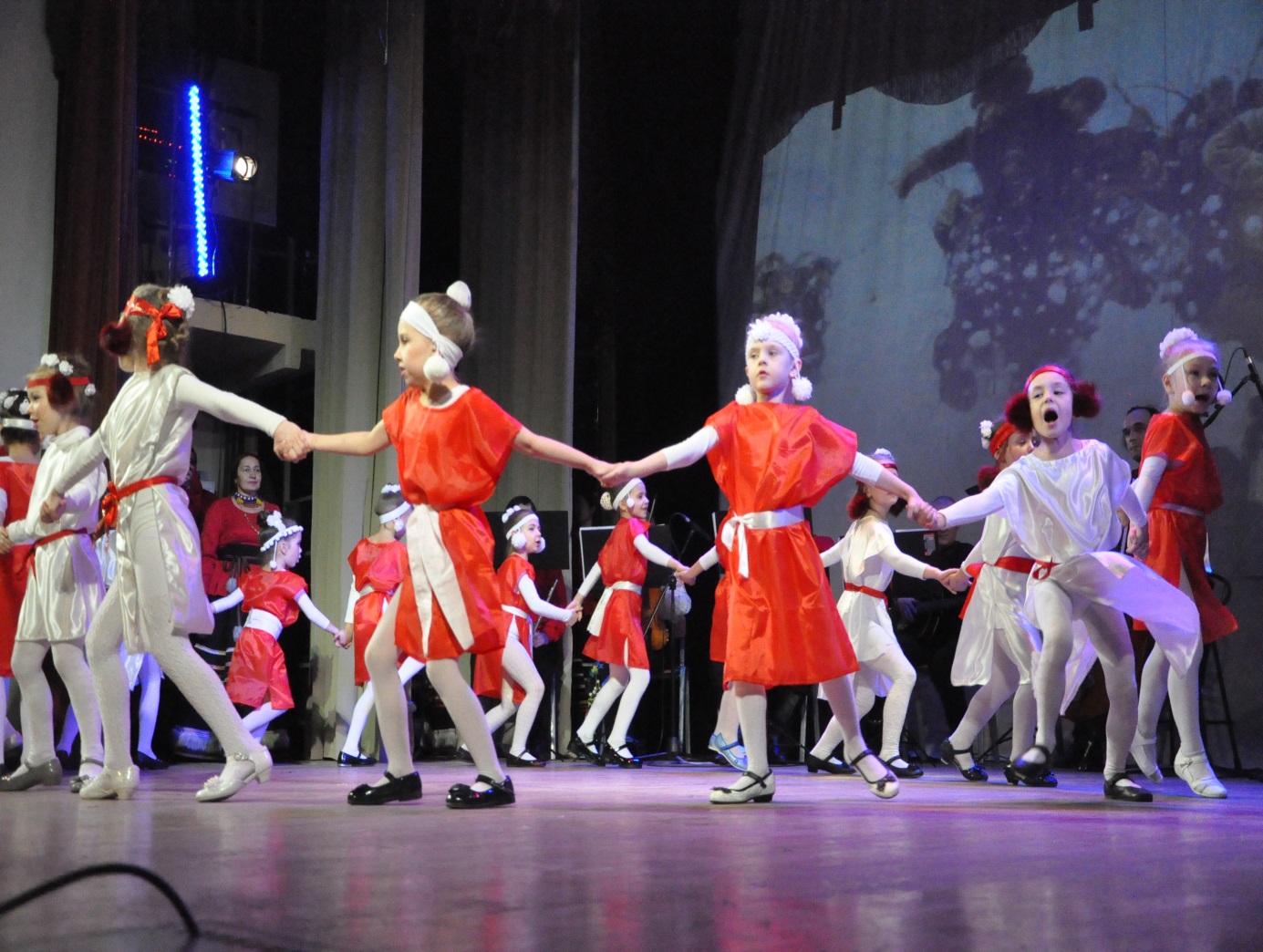 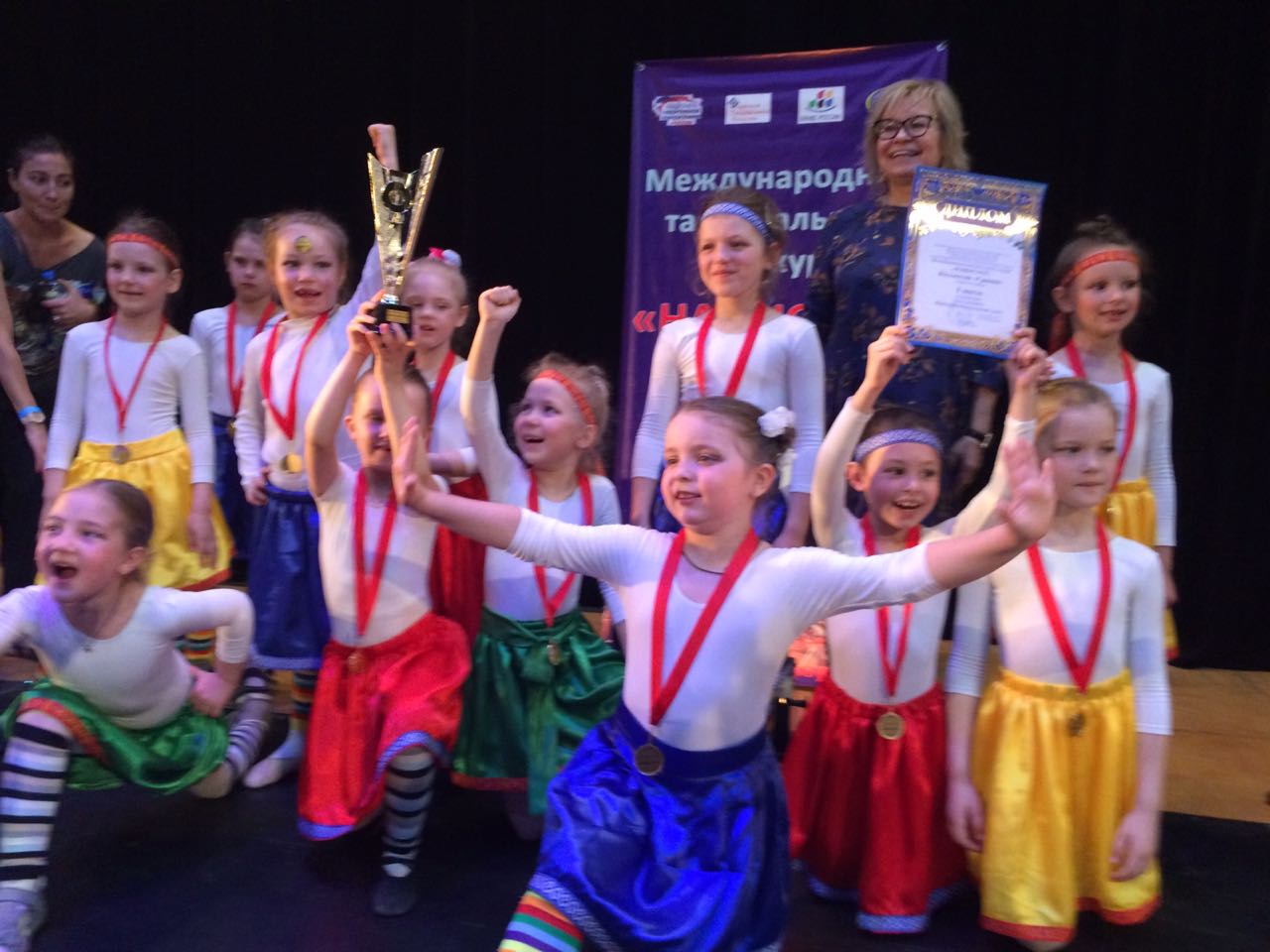 Выступление на конкурсе с финской полькой.Танцы с предметами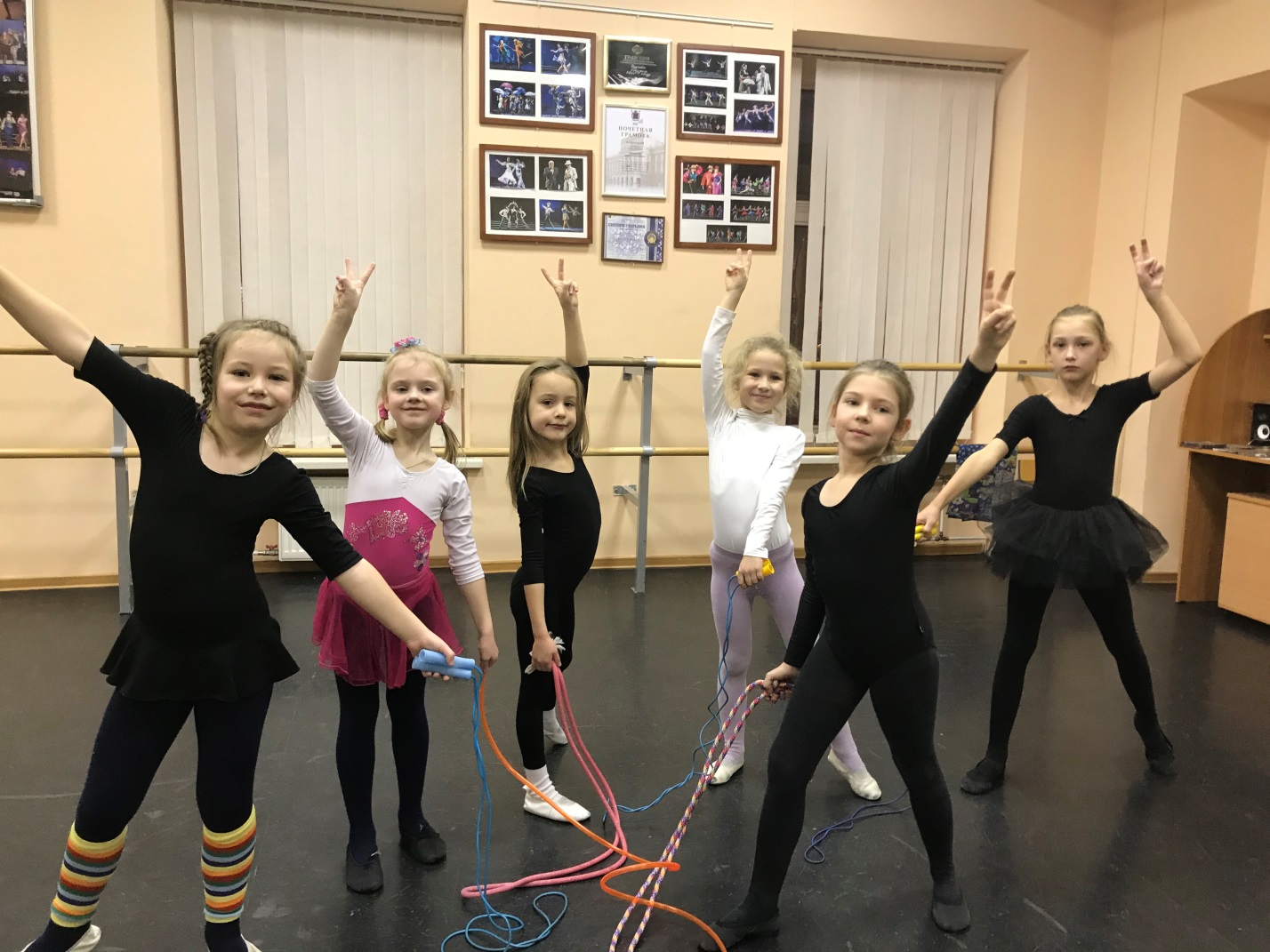 Танец со скакалками «Прогулка»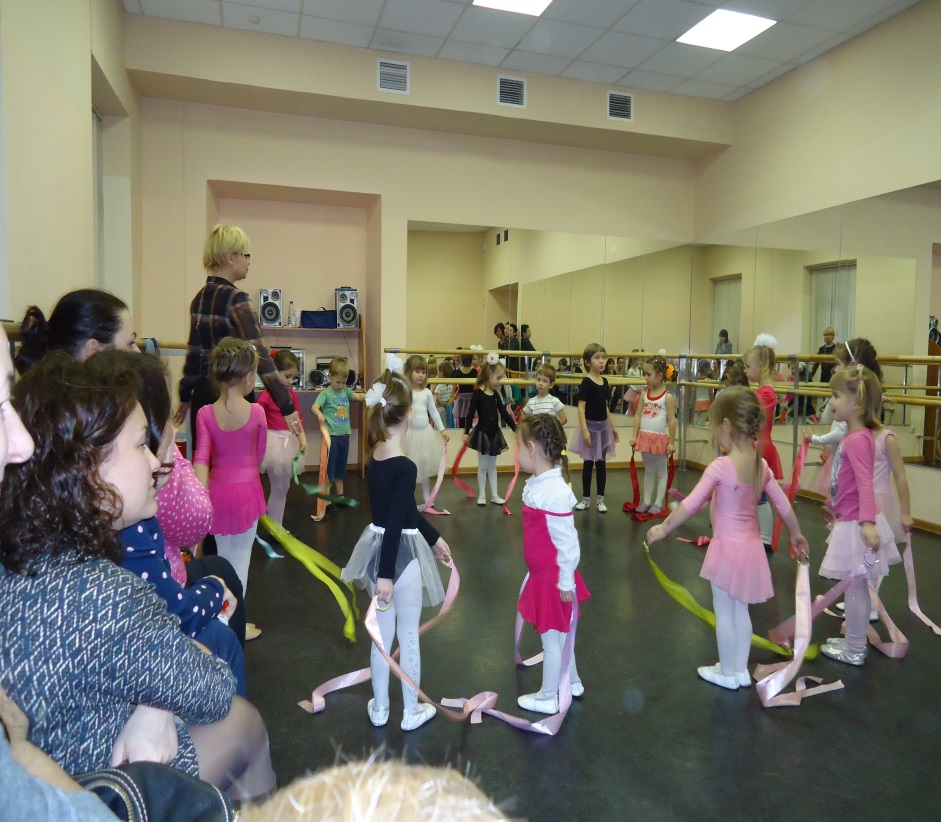 Танец с лентами.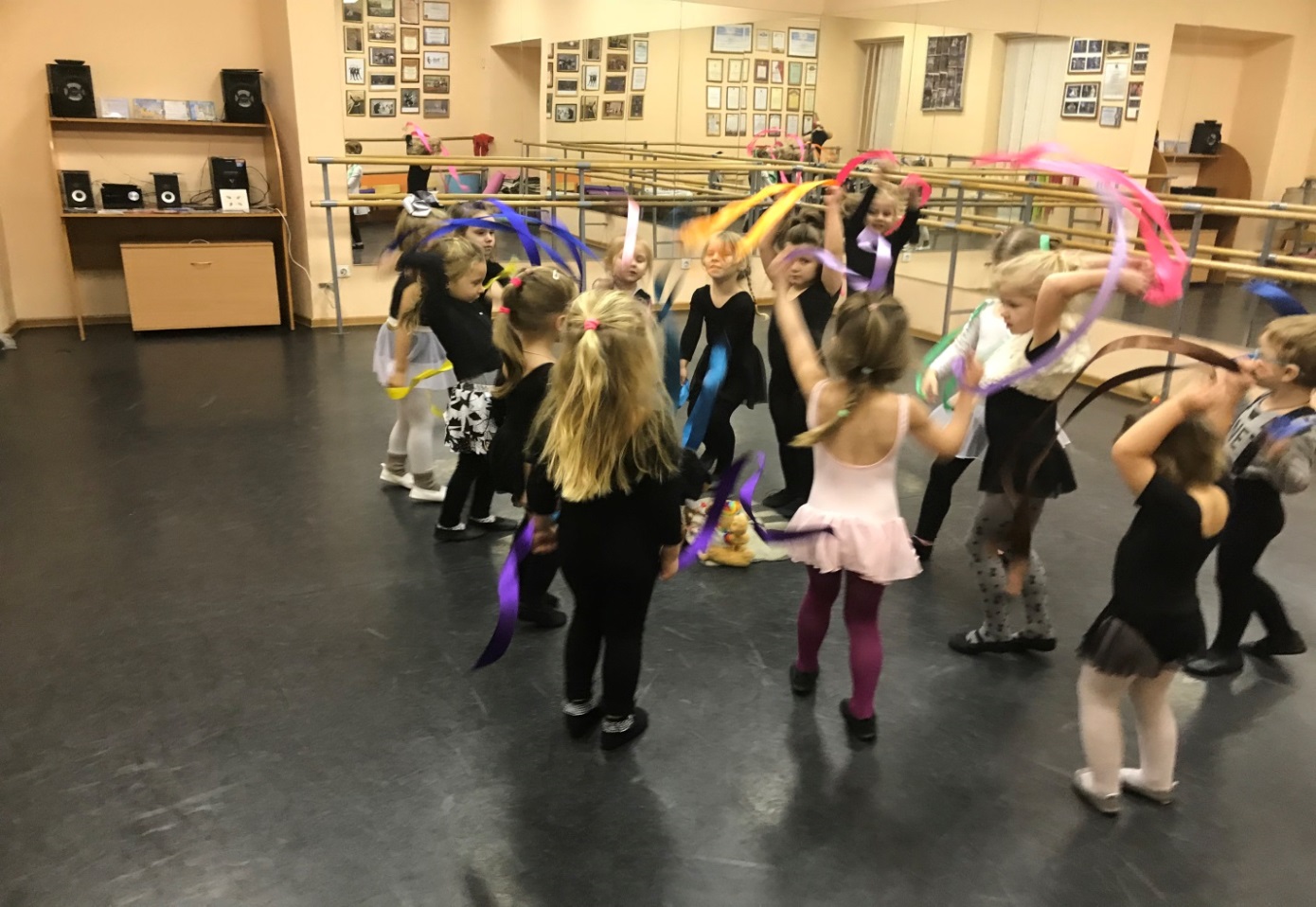 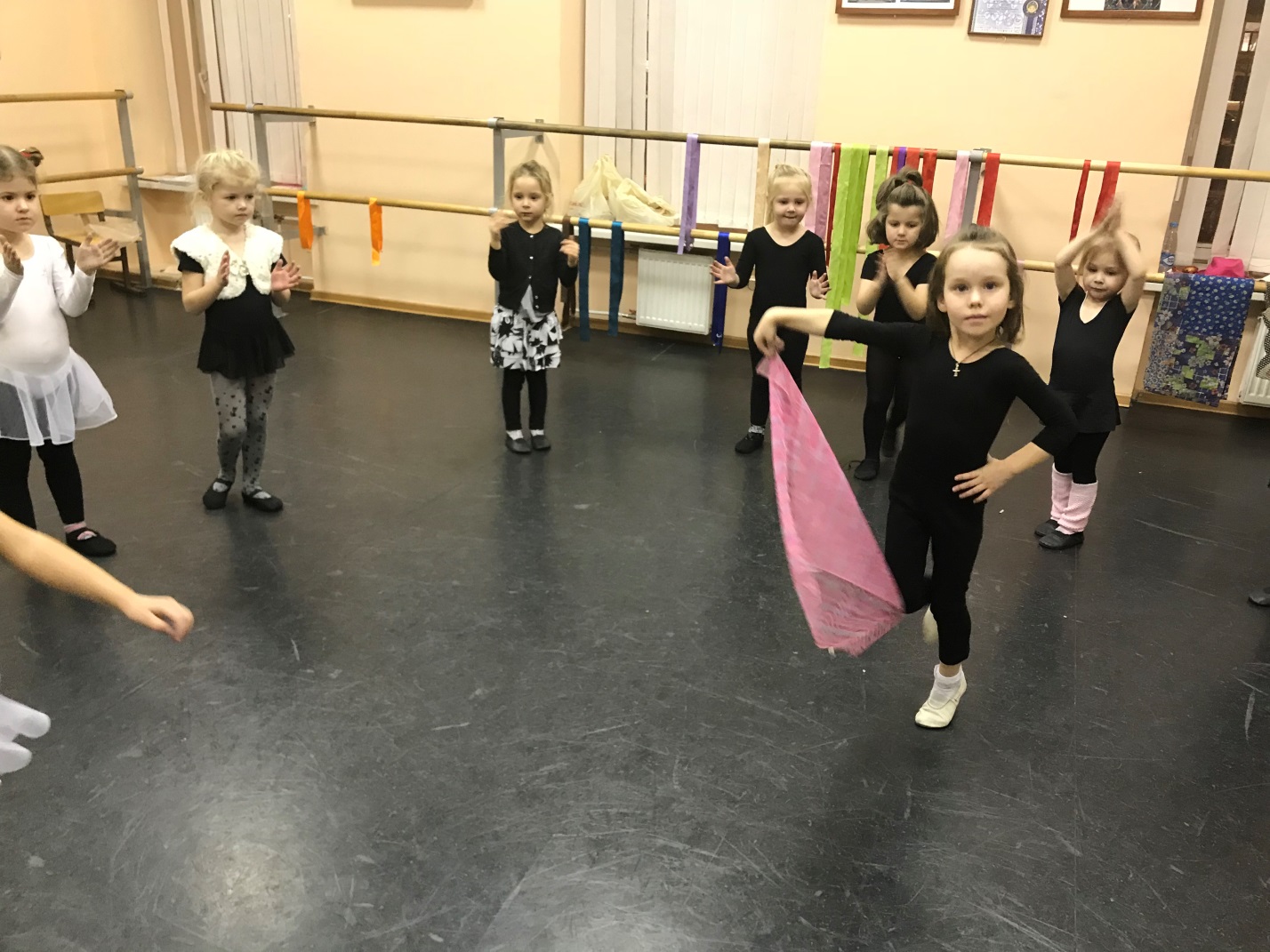 Танец с платочком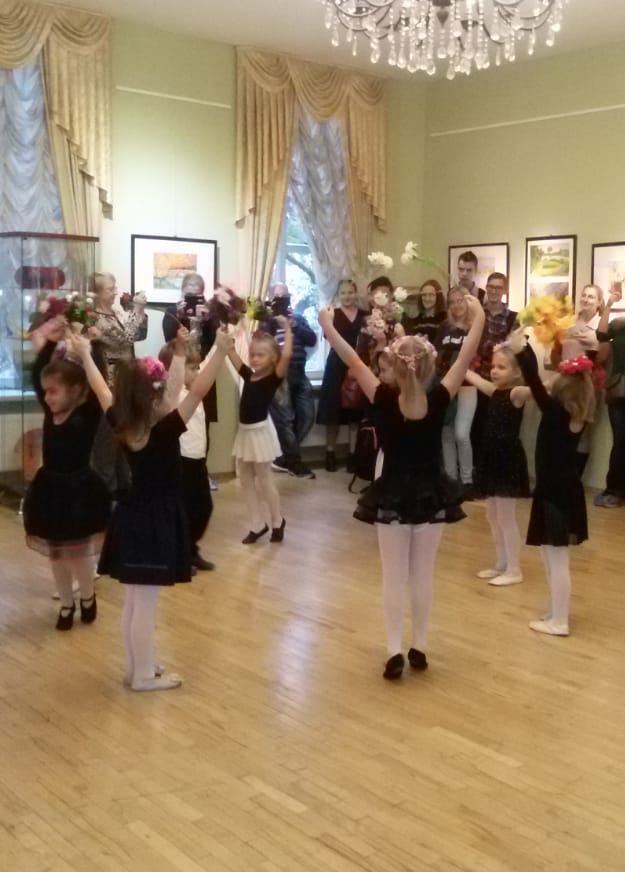 Выступление с цветами.Упражнение с бубном «Тарантелла»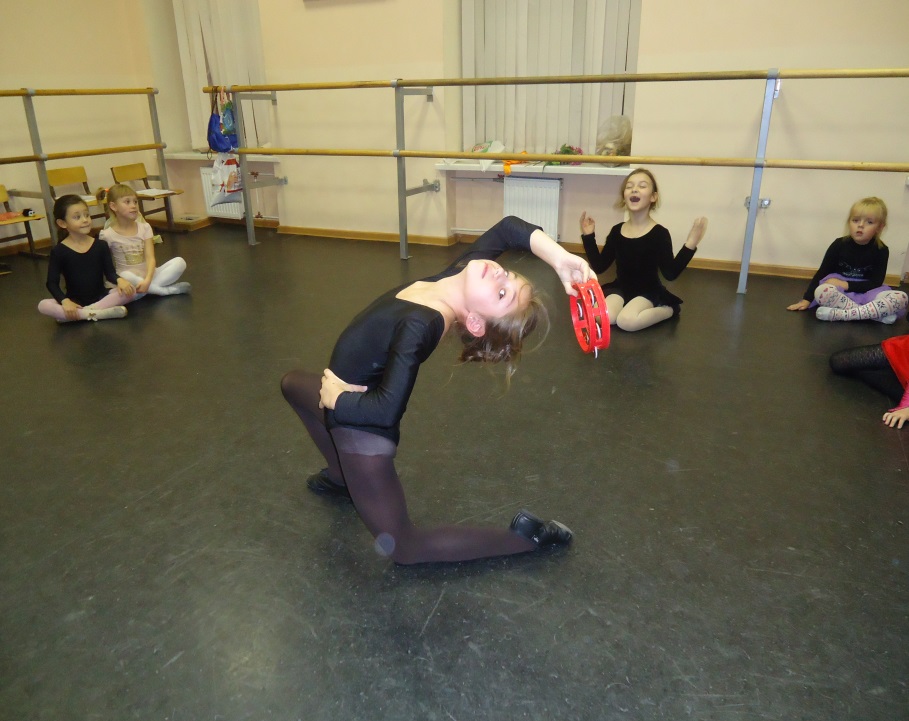 Танец с зонтиками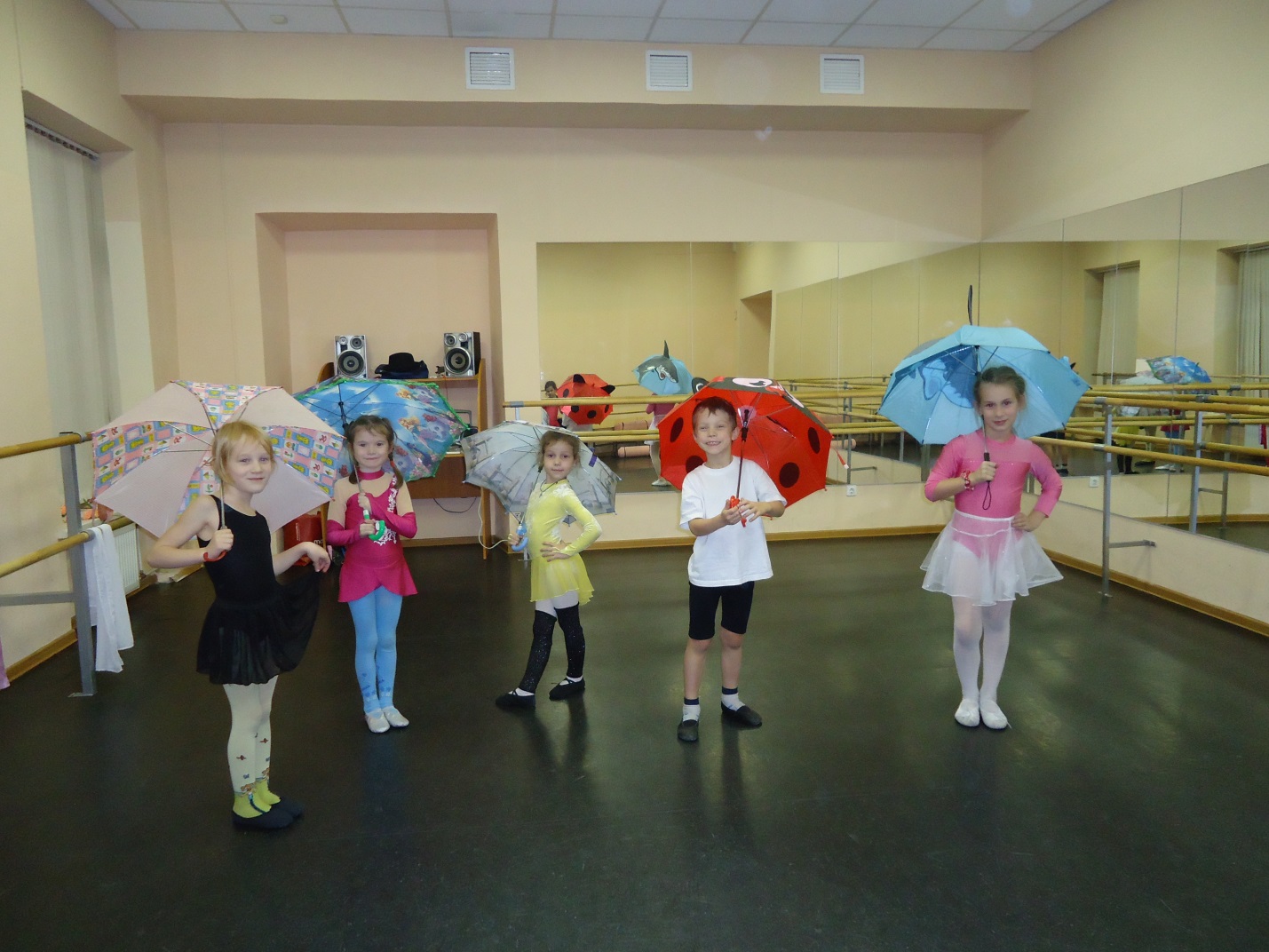 